GMINA ZABÓR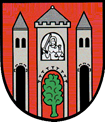 SPECYFIKACJA WARUNKÓW ZAMÓWIENIAna wykonanie zamówienia publicznego pod nazwą:„Dokumentacja i budowa świetlicy wiejskiej w Przytoku.”Postępowanie prowadzone jestw trybie podstawowym bez negocjacji w zgodzie z art. 275 pkt 1 ust. 1 ustawy z dnia 11.09.2019 roku Prawa zamówień publicznych (Dz. U. z 2019 r. poz. 2019 z późn. zm.)Wartość zamówieniamniejsza od kwot określonych w przepisach wydanych na podstawie art. 3 ustawy Prawo zamówień publicznychPrzedmiotowe postępowanie prowadzone jest przy użyciu środków komunikacji elektronicznej. Składanie ofert następuje przy użyciu miniPortalu https://miniportal.uzp.gov.pl, ePUAPu https://epuap.gov.pl/wps/portal1.   INFORMACJE OGÓLNE. 	1.1. Nazwa i adres ZamawiającegoNazwa:			Gmina Zabór	Adres: 						66-003 Zabór ul. Lipowa 15Województwo:					LubuskieAdres strony internetowej: 			www.gminazabor.plAdres strony internetowej, na której  dostępne są wszelkie dokumenty              www.bip.wrota.lubuskie.pl/ugzabor/postępowanie związane z prowadzoną procedurą: Adres e-mail: 		      			 ugzabor@gminazabor.plNr telefonu:					68 321-83-00Nr faksu: 					68 321-83-01NIP: 						9730822452REGON:						970770764 Rachunek bankowy Zamawiającego:       Bank PKO BP SA I Oddz. Zielona Góra nr rachunku: 					71 1020 5402 0000 0202 0027 8820     Godziny pracy: poniedziałek od 7:30 do 16:00, od wtorku do czwartku od 7:30 do 15:30, piątek od 7:30 do 15:00.1.2. Dane postepowania.1) Nazwa postępowania: „Dokumentacja i budowa świetlicy wiejskiej w Przytoku”.2) numer referencyjny nadany przez Zamawiającego: GKN.7021.2.1.2020 -Wykonawcy we wszelkich kontaktach z zamawiającym powinni powoływać się na ten znak.3) nr BZP (nr ogłoszenia opublikowanego w Biuletynie Zamówień Publicznych): 2021/BZP 00026282/014) ID postępowania (nr wygenerowany przez miniPortal): b107a387-0d69-41f4-a448-124b591856601.3. Informacje uzupełniające.1) Ilekroć w Specyfikacji Warunków Zamówienia będzie mowa o SWZ należy przez to rozumieć niniejszą specyfikację.2) Ilekroć w SWZ zastosowane jest pojęcie „ustawa”, bez określenia, o jaką ustawę chodzi lub ustawa Pzp, albo ustawa Prawo zamówień publicznych dotyczy ono ustawy dnia 11.09.2019 roku Prawo zamówień publicznych (Dz. U. z 2019 r. poz. 2019 z późn. zm.).3) Ilekroć w SWZ mowa o Zamawiającym, należy przez to rozumieć Gminę Zabór. 4) Ilekroć w SWZ mowa o Wykonawcy, należy przez to rozumieć osobę fizyczną, osobę prawną albo jednostkę organizacyjną nieposiadającą osobowości prawnej, która oferuje na rynku wykonanie robót budowlanych lub obiektu budowlanego, dostawę produktów lub świadczenie usług lub ubiega się o udzielenie zamówienia, złożyła ofertę lub zawarła umowę w sprawie zamówienia publicznego.5) Ogłoszenie o zamówieniu zostało opublikowane w Biuletynie Zamówień Publicznych udostępnianym na stronach portalu internetowego Urzędu Zamówień Publicznych W tym samym dniu Ogłoszenie zostało umieszczone na stronie internetowej Zamawiającego.6) W sprawach nieuregulowanych niniejszą SWZ mają zastosowanie postanowienia ustawy.7) Postępowanie o udzielenie zamówienia prowadzi się w języku polskim.8) Jeżeli w niniejszym postępowaniu koniec terminu do wykonania danej czynności przypada na sobotę lub dzień ustawowo wolny od pracy, termin upływa dnia następnego po dniu lub dniach wolnych od pracy.9) Wszelkie rozliczenia związane z postępowaniem będą realizowane w złotych (PLN). Zamawiający nie dopuszcza rozliczania zamówienia w innych walutach. 10) Ilekroć w niniejszej SWZ użyte jest pojęcie „RODO”, należy przez to rozumieć rozporządzenie Parlamentu Europejskiego i Rady (UE) 2016/679 z dnia 27 kwietnia 2016 r. w sprawie ochrony osób fizycznych w związku z przetwarzaniem danych osobowych i w sprawie swobodnego przepływu takich danych oraz uchylenia dyrektywy 95/46/WE (ogólne rozporządzenie o ochronie danych) (Dz. Urz. UE L 119 z 04.05.2016. 11) Zgodnie z art. 20 ust. 1 i 2 ustawy Pzp postępowanie prowadzi się pisemnie przez pisemność należy rozumieć sposób wyrażania informacji przy użyciu wyrazów, cyfr lub innych znaków pisarskich, które można odczytać i powielić, w tym przekazywanych przy użyciu środków komunikacji elektronicznej), w języku polskim.1.4. Wsparcie finansowe.Zamówienie jest realizowane w ramach operacji pn. „Budowa świetlicy wiejskiej w Przytoku”. Jest ono współfinansowane ze środków Europejskiego Funduszu Rolnego na rzecz Rozwoju Obszarów Wiejskich w ramach Programu Rozwoju Obszarów Wiejskich na lata 2014–2020 jako operacji typu "Inwestycje w obiekty pełniące funkcje kulturalne" w ramach działania "Podstawowe usługi i odnowa wsi na obszarach wiejskich".2. TRYB UDZIELENIA ZAMÓWIENIANiniejsze postępowanie prowadzone jest w trybie podstawowym o jakim stanowi art. 275 pkt 1 P.z.p. oraz niniejszej Specyfikacji Warunków Zamówienia, zwaną dalej „SWZ”. Zamawiający nie przewiduje wyboru najkorzystniejszej oferty z możliwością prowadzenia negocjacji. Szacunkowa wartość przedmiotowego zamówienia nie przekracza progów unijnych o jakich mowa w art. 3 ustawy P.z.p.  Zamawiający nie przewiduje aukcji elektronicznej.Zamawiający nie przewiduje złożenia oferty w postaci katalogów elektronicznych.Zamawiający nie prowadzi postępowania w celu zawarcia umowy ramowej.Zamawiający nie zastrzega możliwości ubiegania się o udzielenie zamówienia wyłącznie przez wykonawców, o których mowa w art. 94 P.z.p. Zamawiający nie określa dodatkowych wymagań związanych z zatrudnianiem osób, o których mowa w art. 96 ust. 2 pkt 2 P.z.p. Postępowanie o udzielenie zamówienia kończy się: zawarciem umowy w sprawie zamówienia publicznego albo unieważnieniem postępowania.3.   OPIS PRZEDMIOTU ZAMÓWIENIA3.1. Przedmiot zamówieniaPrzedmiotem zamówienia jest w oparciu o dołączony do SWZ Program funkcjonalno-użytkowy wykonanie w systemie zaprojektuj i wybuduj, budynku świetlicy wiejskiej wraz z zagospodarowaniem terenu i infrastrukturą towarzyszącą w miejscowości Przytok, gm. Zabór.Przedmiot zamówienia obejmuje:1) Sporządzenie projektu budowlanego wraz z uzyskaniem wszelkich decyzji administracyjnych niezbędnych do wykonania przedmiotu zamówienia, w tym pozwolenia na budowę. W szczególności w zakresie dokumentacji należy uwzględnić:- wykonanie projektu budowlanego, zawierającego projekt zagospodarowania terenu, projekt architektoniczno-budowlany wraz z uzyskaniem wszelkich niezbędnych opinii i uzgodnień,- wykonanie projektów branżowych wykonawczych – instalacji elektrycznej, fotowoltaicznej, centralnego ogrzewania, instalacji wodno-kanalizacyjnej wraz z przyłączami, klimatyzacji oraz wentylacji mechanicznej i grawitacyjnej.2) Uzyskanie akceptacji projektu budowlanego w zakresie jego zgodności z Programem Funkcjonalno – Użytkowym.3) Opracowanie Specyfikacji Technicznych Wykonania i Odbioru Robót.4) Opracowanie przedmiarów robót i kosztorysów.5) Wykonanie na podstawie i w zgodzie w z przyjętą dokumentacją budowlaną robót budowlanych wraz z infrastrukturą techniczną.6) Przeprowadzenie wymaganych prób, badań i sprawdzeń.7) Wyposażenie budynku w urządzenia higieniczno-sanitarne.8) Przygotowanie dokumentów związanych z oddaniem obiektu do użytkowania – wykonanie dokumentacji powykonawczej wraz z uzyskaniem pozwolenia na użytkowanie.Zamawiający informuje, że jest w posiadaniu aktualnej mapy do celów projektowych w skali 1:500 oraz decyzji o warunkach zabudowy dla przedmiotowej inwestycji.Charakterystyka budynku:Budynek parterowy, trzybryłowy, niepodpiwniczony z wysokim wielospadowym dachem, z poddaszem nieużytkowym.W budynku powinny być wydzielone trzy strefy: - strefa wejściowa z szatnią wraz z częścią sanitarną dla użytkowników obiektu, - salę główną przystosowaną dla około 90 osób w połączeniu ze sceną,- strefę zaplecza, przeznaczoną do obsługi i wydawania posiłków.Parametry techniczne projektowanego budynku- powierzchnia zabudowy - ~ 302,0 m2, - powierzchnia użytkowa - ~ 252,0 m2, - kubatura - ~ 2000 m3, - maksymalna wysokość - ~ 8,50 m, - maksymalne gabaryty w rzucie - ~28,00 x 12,00 m, - dach dwuspadowy o kącie - ~ 25 i 41o .3.2. Szczegółowe wymagania realizacji zamówienia1) Całość zamówienia winno być wykonane w pełnej zgodzie z dołączonym Programem funkcjonalno-użytkowym, oraz z uwzględnieniem zapisów niniejszej SWZ .         2) Wszystkie wbudowane materiały i urządzenia stosowane przy wykonywaniu zamówienia muszą być:dopuszczone do obrotu i stosowania, zgodnie z obowiązującym prawem w tym w szczególności Prawem budowlanym (tekst jednolity Dz.U. 2020 r. poz. 1333 z późn. zm.) i ustawą z dnia 16.04.2004 roku o wyrobach budowlanych (tekst jednolity Dz.U. z 2020 r., poz. 215 z późn. zm.) oraz posiadać wymagane prawem deklaracje lub certyfikaty zgodności i oznakowanie,zgodne z wytycznymi zawartymi w „Programie funkcjonalno-użytkowym”,nowe i nieużywane.           Podane w Programie funkcjonalno-użytkowym wymagania dotyczące materiałów i urządzeń są wymaganiami minimalnymi. Zamawiający dopuszcza zastosowanie przez Wykonawcę rozwiązań o wyższym standardzie. Zastosowanie takich urządzeń i/lub materiałów o wyższym standardzie nie może być podstawą do jakichkolwiek roszczeń Wykonawcy o zwiększenie wynagrodzenia . 3) Wszelkie roboty ulegające zakryciu i zanikające muszą być odebrane przez inspektora nadzoru.  4) W ramach zamówienia Wykonawca własnym staraniem i na własny koszt dostarczy wszelkie zasoby niezbędne do sprawnego wykonania zamówienia.5) W ramach zamówienia, Wykonawca własnym staraniem i na własny koszt wykona zabezpieczenie terenu budowy i zadba o właściwe oznakowanie terenu robót, a także w trakcie trwania realizacji zadania zadba o właściwe rozmieszczenie i stan techniczny zabezpieczeń i oznakowań ze szczególnym uwzględnieniem zabezpieczeń i oznakowań służących ochronie zdrowia i życia ludzi, w tym zapewnieniu bezpiecznego korzystania z terenu przylegającego do terenu budowy a także zobowiązany jest do usunięcia tych zabezpieczeń po zakończeniu prac oraz do zlikwidowania ewentualnych śladów po tych instalacjach.6) W ramach zamówienia Wykonawca ponosi koszty obsługi geodezyjnej budowy, zarówno wykonywanej siłami własnymi, jak i zleconej specjalistycznym jednostkom, a także wszelkie inne koszty niezbędne do wykonania kompletnego dzieła budowlanego oraz uzyskania od Powiatowego Inspektora Nadzoru Budowlanego potwierdzenie przyjęcia obiektu budowlanego do użytkowania7) Niezwłocznie po zakończeniu realizacji zadania Wykonawca własnym staraniem i na własny koszt zobowiązany jest do uprzątnięcia terenu wykonywania zamówienia.8) Za wszelkie zadania i roboty powierzone w ramach niniejszego zamówienia podwykonawcom lub dalszym podwykonawcom Wykonawca odpowiada jak za własne.9) Wykonując przedmiot zamówienia Wykonawca zobowiązany jest do poszanowania prawa, w tym w szczególności przepisów: - ustawy z dnia 7 lipca 1994 r. Prawo budowlane – (tekst jednolity Dz.U. 2020 r. poz. 1333 z późn. zm.), oraz postanowienia niniejszej Specyfikacji Warunków Zamówienia (SWZ), - Projekt budowlany powinny być opracowane zgodnie z obowiązującymi przepisami tj.- ustawy z dnia 27 kwietnia 2001 r. Prawo ochrony środowiska (tekst jednolity (Dz.U. z 2020 r. poz. 1219 z późn. zm.),- ustawy z 14 grudnia 2012 r. o odpadach (tekst jednolity Dz.U. z 2020 r. poz. 797 z późn. zm.),- ustawy z dnia 16.04.2004 r. o wyrobach budowlanych (tekst jednolity Dz.U. z 2020 r., poz. 215 z późn zm.),- Rozporządzenie Ministra Transportu, Budownictwa i Gospodarki Morskiej z dnia 25 kwietnia 2012 r. w sprawie szczegółowego zakresu i formy projektu budowlanego (Dz.U. z 2020 r. poz. 1609);- Rozporządzenia Ministra Budownictwa i Przemysłu Materiałów Budowlanych z dn. 6 lutego 2003r. w sprawie bezpieczeństwa i higieny pracy podczas wykonywania robót budowlanych (Dz. U. Nr 47, poz. 401);- Rozporządzenia Ministra Pracy i Polityki Socjalnej z dnia 26 września 1997r. w sprawie ogólnych przepisów bezpieczeństwa i higieny pracy (jedn. tekst Dz. U. z 2003r. Nr 169, poz. 1650 z późn. zm.);- Rozporządzenia Ministra Infrastruktury z dn. 23 czerwca 2003r. w sprawie informacji dotyczącej bezpieczeństwa i ochrony zdrowia oraz planu bezpieczeństwa i ochrony zdrowia (Dz. U. Nr 120, poz. 1126).- Rozporządzenia Ministra Infrastruktury z dnia 02 kwietnia 2002 r. w sprawie warunków technicznych, jakim powinny odpowiadać budynki i ich usytuowanie (jedn. tekst Dz. U. z 2019 r. poz. 1065 z późn. zm.)10) Przedmiot zamówienia w zakresie, w jakim został opisany poprzez wskazanie znaków towarowych, patentów lub pochodzenie, źródła lub szczególnego procesu, który charakteryzuje produkt lub usługi dostarczane przez konkretnego wykonawcę, należy czytać wraz z wyrazami „lub równoważny”. Dopuszcza się, więc, stosowanie innych niż wskazane za pomocą nazw i symboli producenta materiałów i urządzeń pod warunkiem, że będą one charakteryzowały się równoważnymi, czyli nie gorszymi, parametrami istotnymi z punktu widzenia zastosowania tych materiałów, a do obowiązku wykonawcy należy wykazanie równoważności tych parametrów.                              W przypadku, gdy w opisie przedmiotu zamówienia znajdą się odniesienia do norm, ocen technicznych, specyfikacji technicznych i systemów referencji technicznych, o których mowa w art. 101 ust. 1 pkt 2 oraz ust. 3 ustawy Pzp, Zamawiający dopuszcza rozwiązania równoważne opisywanym.        Zawarte w niniejszej SWZ wraz z załącznikami informacje na temat parametrów i funkcji są danymi minimalnymi - Zamawiający dopuszcza zaoferowanie produktów o rozszerzonych funkcjach i lepszych parametrach, pod warunkiem, iż spełniają one minimalne wymagania określone w niniejszym zamówieniu. 11) Zamawiający nie zastrzega obowiązku osobistego wykonania przez Wykonawcę określonych robót budowlanych. Jednak wymaga by Wykonawca w formularzu ofertowym wskazał części zamówienia, których wykonanie zamierza powierzyć podwykonawcom oraz podać nazwy ewentualnych podwykonawców, o ile są już znane. 12)  Zamawiający wymaga, by osoby wykonujące czynności w zakresie realizacji przedmiotu zamówienia określone w przedmiarze robót, których wykonanie polega na wykonywaniu pracy w sposób określony w art. 22 § 1 ustawy z dnia 26 czerwca 1974 r. – Kodeks pracy, zostały zatrudnione przez wykonawcę lub podwykonawcę na podstawie umowy o pracę.           W myśl art. 22 § 1 ustawy z dnia 26 czerwca 1974 r. – Kodeks pracy (jedn. tekst Dz.U z 2020 r. poz. 1320 z późn. zm.) „Przez nawiązanie stosunku pracy pracownik zobowiązuje się do wykonywania pracy określonego rodzaju na rzecz pracodawcy i pod jego kierownictwem oraz w miejscu i czasie wyznaczonym przez pracodawcę, a pracodawca – do zatrudniania pracownika za wynagrodzeniem.”           Powyższym wymogiem w ramach zamówienia Zamawiający obejmuje operatorów sprzętu - w tym kierowców oraz pracowników ręcznie wykonujących prace budowlane. Zamawiający wymaga by Wykonawca lub podwykonawca zatrudniał wyżej wymienione osoby na okres realizacji zamówienia. W przypadku rozwiązania stosunku pracy przed zakończeniem tego okresu, zobowiązuje się do niezwłocznego zatrudnienia na to miejsce innej osoby. 13) Zamawiający nie określa warunków udziału w postepowaniu, o których mowa w art. 96 ust. 2 pkt 2 ustawy Pzp.14) Zamawiający wymaga, aby osoby wskazane przez Wykonawcę, które będą uczestniczyć w wykonywaniu zamówienia i kontaktować się z Zamawiającym w trakcie realizacji przedmiotu zamówienia władały językiem polskim w stopniu komunikatywnym. W przypadku, gdy ww. osoby nie będą władały językiem polskim, w czasie trwania umowy i dla potrzeb realizacji przedmiotu zamówienia Wykonawca zobowiązany jest zapewnić tłumacza na własny koszt i własnym staraniem. 17) Zamawiający wymaga by przez cały okres realizacji zamówienia Wykonawca pozostawał ubezpieczonym od prowadzenia działalności gospodarczej.18) Dalsze szczegółowe wymagania określa połączony do SWZ Program funkcjonalno-użytkowy.3.3. Gwarancja i rękojmia         Zamawiający wymaga by Wykonawca na wykonane prace udzielił gwarancji i rękojmi na okres nie krótszy niż 36 miesięcy. Okresy biegu gwarancji/rękojmi liczone będą od chwili protokólarnego przekazania przedmiotu objętego gwarancją/ rękojmią do eksploatacji.  3.4. Zezwolenie na budowęW ramach zamówienia Wykonawca powinien przewidzieć i w imieniu Zamawiającego uzyskać wszelkie uzgodnienia i warunki potrzebne do złożenia dokumentacji do pozwolenia na budowę.3.5. Szczegółowy harmonogram robótWyłoniony Wykonawca, zobowiązany jest do sporządzenia szczegółowego harmonogramu rzeczowo-finansowego, określającego terminy realizacji poszczególnych elementów zadania i ich wartości oraz dołączyć go do umowy, jako załącznik, najpóźniej w dniu podpisania umowy. Harmonogram ten podlega akceptacji przez Zamawiającego. Zamawiający ma prawo wnieść o dokonanie zmian w zaproponowanym harmonogramie Zamawiający wymaga by Wykonawca rozpoczął realizację zamówienia nie później niż w 14 dniu po podpisaniu umowy - chyba, że strony postanowią inaczej. Tak ustalona zmiana terminu rozpoczęcia realizacji zamówienia nie daje podstaw do przesunięcia terminu wykonania zamówienia.3.6. Opis przedmiotu zamówienia za pomocą kodów CPV 45212000-6 - Roboty budowlane w zakresie budowy wypoczynkowych, sportowych, kulturalnych, hotelowych i restauracyjnych obiektów budowlanych45100000-8 - Przygotowanie terenu pod budowę,45300000-0 - Roboty instalacyjne w budynkach,45310000-3 - Roboty instalacyjne elektryczne45330000-9 - Roboty instalacyjne wodno-kanalizacyjne i sanitarne45400000-1 - Roboty wykończeniowe w zakresie obiektów budowlanych45233200-1 - Prace na różnych nawierzchniach45261210-9 - Wykonywanie pokryć dachowych45232410-9 - Roboty w zakresie kanalizacji ściekowej71220000-6 - Usługi projektowania architektonicznego.71222000-0 - Usługi architektoniczne w zakresie przestrzeni4. INNE PODSTAWOWE INFORMACJE DOTYCZĄCE ZAMÓWIENIA.1) Zamawiający nie przewiduje zawarcia umowy ramowej.2) Zamawiający nie dopuszcza możliwości składania ofert częściowych.3) Zamawiający nie dopuszcza możliwości składania ofert wariantowych.4) Zamawiający nie przewiduje udzielić zamówień, o których mowa w art. 214 ust. 1 pkt 7 i 8 ustawy.5) Zamawiający nie przewiduje wyboru najkorzystniejszej oferty z możliwością prowadzenia negocjacji.6) Zamawiający nie przewiduje wyboru najkorzystniejszej oferty z zastosowaniem aukcji elektronicznej.7) Zamawiający przy realizacji zamówienia nie wymaga zatrudnienia osób, o których mowa w art. 96 ust 2 pkt 2 ustawy Pzp..8) Zamawiający nie zastrzega by Wykonawca spełniał warunki, o których mowa w art. 94 ustawy Pzp.9) Zamawiający nie przewiduje obowiązku odbycia wizji lokalnej oraz sprawdzenia przez Wykonawcę dokumentów niezbędnych do realizacji zamówienia dostępnych na miejscu u zamawiającego.      Wykonawcom ubiegającym się o udzielenie zamówienia, Zamawiający umożliwi jednak dokonanie oglądu miejsca wykonania robót oraz deklaruje, że wyrażającym takie życzenie wykonawcom, po uprzednim ustaleniu dogodnego dla stron terminu, umożliwi zapoznanie się z jego specyfiką. Zapoznanie to nastąpić może w dniach roboczych w godzinach od 9:00 do 13:00, z wyłączeniem jednak dnia składania ofert.10) Wykonawca ponosi pełną odpowiedzialność odszkodowawczą wobec Zamawiającego i osób trzecich za ewentualne szkody powstałe w związku z wykonywanym zamówienia.5. TERMIN WYKONANIA ZAMÓWIENIAWymagany termin wykonania zamówienia do 20 maja 2022 roku.W tym termin wykonania projektu budowlanego do dnia: 31 sierpnia 2021 roku6. OPIS WARUNKÓW UDZIAŁU W POSTĘPOWANIU I SPOSOBU DOKONYWANIA OCENY SPEŁNIANIA TYCH WARUNKÓW6.1.	Ogólne warunki udziału w postępowaniuO udzielenie zamówienia mogą ubiegać się wykonawcy, którzy:6.1.1. spełniają warunki udziału w postępowaniu określone w art. 112 ustawy dotyczące:zdolności do występowania w obrocie gospodarczym,uprawnień do prowadzenia określonej działalności gospodarczej lub zawodowej, o ile wynika to z odrębnych przepisów,sytuacji ekonomicznej lub finansowej,zdolności technicznej lub zawodowej;6.1.2. w świetle ustawy nie podlegają wykluczeniu z postępowania.Ocena potwierdzenia spełniania warunków zostanie dokonana na zasadzie spełnia/nie spełnia.6.2. Szczegółowe warunki udziału w postępowaniu.6.2.1.	Zamawiający nie określa warunków dotyczących:-  zdolności do występowania w obrocie gospodarczym,- posiadania kompetencji lub uprawnień do prowadzenia działalności zawodowej.6.2.2. W zakresie zdolności technicznej lub zawodowej Zamawiający uzna powyższy warunek za spełniony, jeśli Wykonawca wykaże, że: a) w czasie realizacji zamówienia będzie dysponował koniecznym potencjałem technicznym - spełniania tego warunku Wykonawca potwierdza składając w tym zakresie stosowne oświadczenie,b) w okresie ostatnich pięciu lat przed upływem terminu składania ofert, a jeżeli okres prowadzenia działalności jest krótszy – w tym okresie, wykonał należycie co najmniej: b1) jedno zadanie, polegające na wykonaniu kompletnego projektu budowlanego budynków użyteczności publicznej lub mieszkalnych w rozumieniu Rozporządzenia Ministra Infrastruktury z dnia 02 kwietnia 2002 r. w sprawie warunków technicznych, jakim powinny odpowiadać budynki i ich usytuowanie (jedn. tekst Dz. U. z 2019 r. poz 1065 z późn. zm.) o powierzchni zabudowy nie mniejszej niż 300 m2,b2) dwie roboty budowlane, polegające na budowie lub rozbudowie budynku i zadania te obejmowały branże ogólnobudowlaną, instalacyjną i elektryczną, a uzyskana tą drogą powierzchnia użytkowa była nie mniejsza niż 200m2.  Jeżeli Wykonawca powołuje się na doświadczenie zdobyte w realizacji robót budowlanych wykonanych wspólnie z innymi Wykonawcami Zamawiający uzna za spełnione powyższych warunków, gdy wymagany zakres robót budowlanych został faktycznie wykonany przez Wykonawcę, a nie jego współpartnera lub współpartnerów; c) skieruje do realizacji zamówienia nie mniej niż po jednej osobie posiadającej: uprawnienia budowlane właściwe do kierowania robotami budowlanymi lub odpowiadające im ważne uprawnienia budowlane wydane w świetle wcześniej obowiązujących przepisów prawa lub odpowiednie do nich kwalifikacje zawodowe uznawane na zasadach określonych w odrębnych przepisach w specjalnościach:c1) konstrukcyjno-budowlanej, przy czym osoba przewidziana na kierownika budowy, powinna w ostatnich 5 latach przed upływem terminu składania ofert wykazać się nie mniej niż trzykrotnym sprawowaniem funkcji kierownika budowy lub kierownika robót przy zadaniach polegających na budowie lub rozbudowie budynków,c2) instalacyjnych w zakresie sieci instalacji i urządzeń elektrycznych i elektro-energetycznych,c3) instalacyjnej w zakresie sieci, instalacji i urządzeń cieplnych, wentylacyjnych, gazowych, wodociągowych i kanalizacyjnych uprawniają do projektowania obiektu budowlanego lub kierowania robotami budowlanymi związanymi z obiektem budowlanym, takim jak: sieci i instalacje cieplne, wentylacyjne, gazowe, wodociągowe i kanalizacyjne.6.2.3. W zakresie sytuacji ekonomicznej wykaże się posiadaniem aktualnie obowiązującego (wykupionego) ubezpieczenia od prowadzonej działalności gospodarczej na sumę nie mniejszą niż 900 000,00 PLN.Uwagi:W odniesieniu do grup Wykonawców ubiegających się wspólnie o udzielenie zamówienia (konsorcjów lub spółek cywilnych) uznaje się, że spełnienie warunków udziału następuje, gdy Wykonawcy łącznie dysponują wymaganym potencjałem, jeżeli żaden z Wykonawców nie spełnia samodzielnie wyżej określonych warunków. Zamawiający określając wymogi w zakresie posiadanych uprawnień budowlanych, dopuszcza odpowiadające im uprawnienia budowlane, które zostały wydane na podstawie wcześniej obowiązujących przepisów lub odpowiadające im uprawnienia wydane obywatelom państw Europejskiego Obszaru Gospodarczego oraz Konfederacji Szwajcarskiej, z zastrzeżeniem art. 12a oraz innych przepisów ustawy Prawo budowlane oraz ustawy z dnia 22 grudnia 2015 r. o zasadach uznawania kwalifikacji zawodowych nabytych w państwach członkowskich Unii Europejskiej (Dz. U. z 2020 r. poz. 220). Zamawiający dopuszcza łączenie kilku funkcji przez osobę wskazaną przez Wykonawcę, pod warunkiem, że osoba ta spełnia łącznie wymagania odpowiednio w ww. zakresach uprawnień budowlanych lub doświadczenia.6.3. Warunki wykluczenia Wykonawcy z postępowania.6.3.1. W przedmiotowym postępowaniu Zamawiający zgodnie z art. 108 ust. 1 pkt. uwzględniając zapisy art. 111 ustawy Pzp wykluczy wykonawcę: będącą osobą fizyczną, którą prawomocnie skazano za przestępstwo: udziału w zorganizowanej grupie przestępczej albo związku mającym na celu popełnienie przestępstwa lub przestępstwa skarbowego, o którym mowa w art. 258 Kodeksu karnego, handlu ludźmi, o którym mowa w art. 189a Kodeksu karnego, o którym mowa w art. 228–230a, art. 250a Kodeksu karnego lub w art. 46 lub art. 48 ustawy z dnia 25 czerwca 2010 r. o sporcie, finansowania przestępstwa o charakterze terrorystycznym, o którym mowa w art. 165a Kodeksu karnego, lub przestępstwo udaremniania lub utrudniania stwierdzenia przestępnego pochodzenia pieniędzy lub ukrywania ich pochodzenia, o którym mowa w art. 299 Kodeksu karnego, o charakterze terrorystycznym, o którym mowa w art. 115 § 20 Kodeksu karnego, lub mające na celu popełnienie tego przestępstwa, pracy małoletnich cudzoziemców powierzenia wykonywania pracy małoletniemu cudzoziemcowi, o którym mowa w art. 9 ust. 2 ustawy z dnia 15 czerwca 2012 r. o skutkach powierzania wykonywania pracy cudzoziemcom przebywającym wbrew przepisom na terytorium Rzeczypospolitej Polskiej (Dz. U. poz. 769), przeciwko obrotowi gospodarczemu, o których mowa w art. 296–307 Kodeksu karnego, przestępstwo oszustwa, o którym mowa w art. 286 Kodeksu karnego, przestępstwo przeciwko wiarygodności dokumentów, o których mowa w art. 270–277d Kodeksu karnego, lub przestępstwo skarbowe, o którym mowa w art. 9 ust. 1 i 3 lub art. 10 ustawy z dnia 15 czerwca 2012 r. o skutkach powierzania wykonywania pracy cudzoziemcom przebywającym wbrew przepisom na terytorium Rzeczypospolitej Polskiej – lub za odpowiedni czyn zabroniony określony w przepisach prawa obcego; jeżeli urzędującego członka jego organu zarządzającego lub nadzorczego, wspólnika spółki w spółce jawnej lub partnerskiej albo komplementariusza w spółce komandytowej lub komandytowo-akcyjnej lub prokurenta prawomocnie skazano za przestępstwo, o którym mowa w pkt 1; wobec którego wydano prawomocny wyrok sądu lub ostateczną decyzję administracyjną o zaleganiu z uiszczeniem podatków, opłat lub składek na ubezpieczenie społeczne lub zdrowotne, chyba że wykonawca odpowiednio przed upływem terminu do składania wniosków o dopuszczenie do udziału w postępowaniu albo przed upływem terminu składania ofert dokonał płatności należnych podatków, opłat lub składek na ubezpieczenie społeczne lub zdrowotne wraz z odsetkami lub grzywnami lub zawarł wiążące porozumienie w sprawie spłaty tych należności; wobec którego prawomocnie orzeczono zakaz ubiegania się o zamówienia publiczne; jeżeli zamawiający może stwierdzić, na podstawie wiarygodnych przesłanek, że wykonawca zawarł z innymi wykonawcami porozumienie mające na celu zakłócenie konkurencji, w szczególności jeżeli należąc do tej samej grupy kapitałowej w rozumieniu ustawy z dnia 16 lutego 2007 r. o ochronie konkurencji i konsumentów, złożyli odrębne oferty, oferty częściowe lub wnioski o dopuszczenie do udziału w postępowaniu, chyba że wykażą, że przygotowali te oferty lub wnioski niezależnie od siebie; jeżeli, w przypadkach, o których mowa w art. 85 ust. 1, ustawy doszło do zakłócenia konkurencji wynikającego z wcześniejszego zaangażowania tego wykonawcy lub podmiotu, który należy z wykonawcą do tej samej grupy kapitałowej w rozumieniu ustawy z dnia 16 lutego 2007 r. o ochronie konkurencji i konsumentów, chyba że spowodowane tym zakłócenie konkurencji może być wyeliminowane w inny sposób niż przez wykluczenie wykonawcy z udziału w postępowaniu o udzielenie zamówienia. 6.3.2. W przedmiotowym postępowaniu Zamawiający na podstawie art. 109 ust. 1   pkt 1 i 4 ustawy Pzp wykluczy też wykonawcę który: który naruszył obowiązki dotyczące płatności podatków, opłat lub składek na ubezpieczenia społeczne lub zdrowotne, z wyjątkiem przypadku, o którym mowa w art. 108 ust. 1 pkt 3, ustawy chyba że wykonawca odpowiednio przed upływem terminu do składania wniosków o dopuszczenie do udziału w postępowaniu albo przed upływem terminu składania ofert dokonał płatności należnych podatków, opłat lub składek na ubezpieczenia społeczne lub zdrowotne wraz z odsetkami lub grzywnami lub zawarł wiążące porozumienie w sprawie spłaty tych należności; 4) w stosunku do którego otwarto likwidację, ogłoszono upadłość, którego aktywami zarządza likwidator lub sąd, zawarł układ z wierzycielami, którego działalność gospodarcza jest zawieszona albo znajduje się on w innej tego rodzaju sytuacji wynikającej z podobnej procedury przewidzianej w przepisach miejsca wszczęcia tej procedury; 6.3.3. Wykonawca odstąpi od wykluczenia 	w okolicznościach określonych w art. 108 ust. 1 pkt 1, 2 i 5 lub art. 109 ust. 1 pkt 2‒5 i 7‒10 ustawy Pzp, jeżeli udowodni zamawiającemu, że spełnił łącznie przesłanki, o których mowa w art. 110 ust. 2 ustawy Pzp.6.4. Poleganie na zasobach podmiotów trzecichzgodnie z art. 118 ust. 1 ustawy Wykonawca może w celu potwierdzenia spełniania warunków udziału w postępowaniu lub kryteriów selekcji, w stosownych sytuacjach oraz w odniesieniu do konkretnego zamówienia, lub jego części, polegać na zdolnościach technicznych lub zawodowych lub sytuacji finansowej lub ekonomicznej podmiotów udostępniających zasoby, niezależnie od charakteru prawnego łączących go z nimi stosunków prawnych.W odniesieniu do warunków dotyczących wykształcenia, kwalifikacji zawodowych lub doświadczenia wykonawcy mogą polegać na zdolnościach podmiotów udostępniających zasoby, jeśli podmioty te wykonają roboty budowlane lub usługi, do realizacji których te zdolności są wymagane.Wykonawca, który polega na zdolnościach lub sytuacji podmiotów udostępniających zasoby, składa, wraz z wnioskiem o dopuszczenie do udziału w postępowaniu albo odpowiednio wraz z ofertą, zobowiązanie podmiotu udostępniającego zasoby do oddania mu do dyspozycji niezbędnych zasobów na potrzeby realizacji danego zamówienia lub inny podmiotowy środek dowodowy potwierdzający, że wykonawca realizując zamówienie, będzie dysponował niezbędnymi zasobami tych podmiotów.4) Zobowiązanie podmiotu udostępniającego zasoby potwierdzać powinien, że stosunek łączący wykonawcę z podmiotami udostępniającymi zasoby gwarantuje rzeczywisty dostęp do tych zasobów oraz określa w szczególności: a) zakres dostępnych wykonawcy zasobów podmiotu udostępniającego zasoby; b) sposób i okres udostępnienia wykonawcy i wykorzystania przez niego zasobów podmiotu udostępniającego te zasoby przy wykonywaniu zamówienia; c) czy i w jakim zakresie podmiot udostępniający zasoby, na zdolnościach którego wykonawca polega w odniesieniu do warunków udziału w postępowaniu dotyczących wykształcenia, kwalifikacji zawodowych lub doświadczenia, zrealizuje roboty budowlane lub usługi, których wskazane zdolności dotyczą;5) Zamawiający oceni, czy udostępniane wykonawcy przez podmioty udostępniające zasoby zdolności techniczne lub zawodowe lub ich sytuacja finansowa lub ekonomiczna, pozwalają na wykazanie przez wykonawcę spełniania warunków udziału w postępowaniu, o których mowa w art. 112 ust. 2 pkt 3 i 4, ustawy Pzp zbada także, czy nie zachodzą wobec tego podmiotu podstawy wykluczenia, które zostały przewidziane względem wykonawcy.6) Podmiot, który zobowiązał się do udostępnienia zasobów, odpowiada solidarnie z wykonawcą, który polega na jego sytuacji finansowej lub ekonomicznej, za szkodę poniesioną przez zamawiającego powstałą wskutek nieudostępnienia tych zasobów, chyba że za nieudostępnienie zasobów podmiot ten nie ponosi winy.7) Jeżeli zdolności techniczne lub zawodowe, sytuacja ekonomiczna lub finansowa podmiotu udostępniającego zasoby nie potwierdzają spełniania przez wykonawcę warunków udziału w postępowaniu lub zachodzą wobec tego podmiotu podstawy wykluczenia, zamawiający żąda, aby wykonawca w terminie określonym przez zamawiającego zastąpił ten podmiot innym podmiotem lub podmiotami albo wykazał, że samodzielnie spełnia warunki udziału w postępowaniu. 8) Wykonawca nie może, po upływie terminu składania wniosków o dopuszczenie do udziału w postępowaniu albo ofert, powoływać się na zdolności lub sytuację podmiotów udostępniających zasoby, jeżeli na etapie składania wniosków o dopuszczenie do udziału w postępowaniu albo ofert nie polegał on w danym zakresie na zdolnościach lub sytuacji podmiotów udostępniających zasoby. 9) Jeżeli zdolności techniczne lub zawodowe podmiotu udostępniającego zasoby nie potwierdzają spełniania przez wykonawcę warunków udziału w postępowaniu lub zachodzą wobec tego podmiotu podstawy wykluczenia, zamawiający żąda, aby wykonawca w terminie określonym przez zamawiającego zastąpił ten podmiot innym podmiotem lub podmiotami albo wykazał, że samodzielnie spełnia warunki udziału w postępowaniu.UWAGA: Wykonawca nie może, po upływie terminu składania ofert, powoływać się na zdolności lub sytuację podmiotów udostępniających zasoby, jeżeli na etapie składania ofert nie polegał on w danym zakresie na zdolnościach lub sytuacji podmiotów udostępniających zasoby.10) Wykonawca, w przypadku polegania na zdolnościach lub sytuacji podmiotów udostępniających zasoby, przedstawia, wraz z oświadczeniem, o którym mowa w  art. 118 ust. 3 ustawy Pzp, także oświadczenie podmiotu udostępniającego zasoby, potwierdzające brak podstaw wykluczenia tego podmiotu oraz odpowiednio spełnianie warunków udziału w postępowaniu, w zakresie, w jakim wykonawca powołuje się na jego zasoby, zgodnie treścią uwagi do pkt 7.1 p.pkt 4 SWZ.6.5. Wspólne ubieganie się o zamówienie.1) Wykonawcy mogą wspólnie ubiegać się o udzielenie zamówienia w takim wypadku, wykonawcy ustanawiają pełnomocnika do reprezentowania ich w postępowaniu o udzielenie zamówienia albo do reprezentowania w postępowaniu i zawarcia umowy w sprawie zamówienia publicznego.  2) Przepisy dotyczące wykonawcy stosuje się odpowiednio do wykonawców wspólnie ubiegających się o udzielenie zamówienia. 3) Zamawiający żąda by wykonawcy wspólnie ubiegający się o wykonanie zamówienia, przed zawarciem umowy w sprawie tego zamówienia  dostarczyli kopię umowy regulującej współpracę tych wykonawców. Wykonawcy wspólnie ubiegający się o zamówienie wraz z ofertą składają oświadczenie, z którego treści wyraźnie będzie wynikać, które roboty budowlane lub usługi wykonają poszczególni współpartnerzy. 6.6. Podwykonawstwo.1) Wykonawca, który zamierza powierzyć wykonanie części robót innej firmie (podwykonawcy) jest zobowiązany do:a)	określenia w złożonej ofercie (na formularzu oferty – załącznik do SWZ lub na oddzielnym oświadczenia) informacji jaka część przedmiotu zamówienia będzie realizowana przez podwykonawców z podaniem jego danych jeżeli są znane;b)	wynagrodzenie za roboty budowlane wykonane za pośrednictwem podwykonawców i dalszych podwykonawców Zamawiający ureguluje na zasadach określonych w umowie;c)	przy realizacji zamówienia z udziałem podwykonawcy zastosowanie mają przepisy art. 447, 462- 465 ustawy Pzp;d)	zgłoszenie podwykonawcy, na którego zasoby Wykonawca się powołuje, zobowiązuje Wykonawcę do złożenia wraz z ofertą oświadczenia i na wezwanie Zamawiającego dokumenty potwierdzające nie podleganie wykluczeniu wobec tego podwykonawcy (oświadczenia i dokumenty są składane na zasadach określony w SWZ jak dla Wykonawcy);e)	dla podwykonawców zgłoszonych w trakcie realizacji zamówienia, zapisy lit. d) stosuje się odpowiednio;f)	jeżeli Zamawiający stwierdzi, że wobec danego podwykonawcy zachodzą podstawy wykluczenia, Wykonawca obowiązany jest zastąpić tego podwykonawcę lub zrezygnować z powierzenia wykonania części zamówienia podwykonawcy;g)	powierzenie wykonania części zamówienia podwykonawcom nie zwalnia Wykonawcy z odpowiedzialności za należyte wykonanie tego zamówienia;h)	Zamawiający nie wymaga, aby Wykonawca składał dokumenty lub oświadczenia o braku podstaw do wykluczenia odnoszące się do podwykonawcy, który nie udostępnił swoich  zasobów;i)	za zgodą Zamawiającego Wykonawca może w trakcie realizacji zamówienia zgłosić nowych podwykonawców do realizacji zamówienia jeżeli uzna, że jest to niezbędne do prawidłowej realizacji zamówienia.2) Do SWZ załączono istotne postanowienia umowy obowiązującej przy zgłaszaniu podwykonawców robót budowlanych (załącznik do SWZ). Wykonawca przedkładając do akceptacji umowę z podwykonawcą jest uprawniony do wprowadzania zmian do istotnych postanowień. Zmiany wprowadzane nie mogą być bardziej rygorystyczne od tych  wynikających z umowy na realizację przedmiot zamówienia, w szczególności odnoszące się do wysokości i rodzaju kar umownych, zabezpieczenia należytego wykonani umowy, czy też świadczenia zastępczego.7. WYKAZ OŚWIADCZEŃ LUB DOKUMENTÓW, POTWIERDZAJĄCYCH SPEŁNIANIE WARUNKÓW UDZIAŁU W POSTĘPOWANIU LUB BRAK PODSTAW WYKLUCZENIA7.1. Dokumenty i oświadczenia wymagane od Wykonawcy składającego ofertę.1) Wypełniony i podpisany formularz oferty zawierający co najmniej informacje jak  w załączniku Nr 1 do SWZ.2) Oświadczenie wykonawcy o niepodleganiu wykluczeniu, spełnianiu warunków udziału w postępowaniu - załącznik Nr 2 do SWZ.3) Odpis lub informacja z Krajowego Rejestru Sądowego, Centralnej Ewidencji i Informacji o Działalności Gospodarczej lub innego właściwego rejestru w celu potwierdzenia, że osoba działająca w imieniu Wykonawcy jest umocowana do jego reprezentowania. Uwaga: Wykonawca nie jest zobowiązany do złożenie ww. dokumentu w przypadku wskazania przez niego w formularzu oferty danych umożliwiających dostęp do tych dokumentów w ogólnodostępnych i bezpłatnych bazach danych, z których możliwe jest uzyskanie tego dokumentu przez Zamawiającego; 4) Pełnomocnictwo - w przypadku, gdy wykonawcę reprezentuje pełnomocnik, określające zakres tego pełnomocnictwa i podpisane przez osoby umocowane do reprezentowania wykonawcy      Uwaga: W przypadku wspólnego ubiegania się o zamówienie przez wykonawców, oświadczenie, o którym mowa w pkt 2 i 3), składa każdy z wykonawców. Oświadczenia te potwierdzają brak podstaw wykluczenia oraz spełnianie warunków udziału w postępowaniu zakresie w jakim każdy z wykonawców wykazuje spełnianie warunków udziału w postępowaniu.    W przypadku wspólnego ubiegania się o zamówienie Wykonawcy wraz z ofertą składają oświadczenie, z którego treści wyraźnie będzie wynikać, które roboty budowlane lub usługi wykonają poszczególni współpartnerzy.5) W przypadku polegania na zasobach, zdolnościach lub sytuacji podmiotów trzecich, Wykonawca wraz z ofertą składa zobowiązanie (lub inny środek dowodowy) tego  podmiotu  do oddania mu do dyspozycji niezbędnych dla realizacji zamówienia zasobów. Uwaga: Podmiot udostępniający zasoby, na którego potencjał powołuje się Wykonawca składa oświadczenie potwierdzające brak podstaw jego wykluczenia oraz pełnomocnictwo lub inny dokument potwierdzający umocowanie do reprezentowania podmiotu udostępniającego zasób.6) W przypadku zamiaru realizacji zamówienia z udziałem podwykonawców Wykonawca w złożonej ofercie określenia jaka część przedmiotu zamówienia będzie realizowana przez podwykonawców z podaniem jego danych jeżeli są znane.7) Dowód wniesienia wadium.7.2. Dokumenty i oświadczenia składane na wezwanie.Zgodnie z art. 274 ust. 1 ustawy Pzp, Zamawiający wezwie wykonawcę, którego oferta została najwyżej oceniona, do złożenia w wyznaczonym terminie, nie krótszym niż 5 dni od dnia wezwania, podmiotowych środków dowodowych, aktualnych na dzień ich złożenia, następujących podmiotowych środków dowodowych.1) dokumentów potwierdzających, że wykonawca jest ubezpieczony od odpowiedzialności cywilnej w zakresie prowadzonej działalności związanej z przedmiotem zamówienia ze wskazaniem sumy gwarancyjnej tego ubezpieczenia; Jeżeli z uzasadnionej przyczyny wykonawca nie może złożyć wymaganego powyżej przez Zamawiającego podmiotowego środka dowodowego, Wykonawca składa inny podmiotowy środek dowodowy, który w wystarczający sposób potwierdzi spełnianie opisanego przez Zamawiającego warunku udziału w postępowaniu dotyczącego sytuacji ekonomicznej lub finansowej; 2) wykazu robót budowlanych wykonanych nie wcześniej niż w okresie ostatnich 5 lat, a jeżeli okres prowadzenia działalności jest krótszy – w tym okresie, wraz z podaniem ich rodzaju, wartości, daty i miejsca wykonania oraz podmiotów, na rzecz których roboty te zostały wykonane, oraz załączeniem dowodów określających, czy te roboty budowlane zostały wykonane należycie, przy czym dowodami, o których mowa, są referencje bądź inne dokumenty sporządzone przez podmiot, na rzecz którego roboty budowlane zostały wykonane, a jeżeli wykonawca z przyczyn niezależnych od niego nie jest w stanie uzyskać tych dokumentów – inne odpowiednie dokumenty. Wzór wykazu robót budowlanych stanowi załącznik nr 3 do SWZ;     Jeżeli wykonawca powołuje się na doświadczenie w realizacji robót budowlanych, wykonywanych wspólnie z innymi wykonawcami, wykaz, o którym mowa powyżej dotyczy robót budowlanych, w których wykonaniu wykonawca ten bezpośrednio uczestniczył; 3) wykazu osób, skierowanych przez wykonawcę do realizacji zamówienia publicznego, w szczególności odpowiedzialnych za kierowanie robotami budowlanymi, wraz z informacjami na temat ich kwalifikacji zawodowych, uprawnień, doświadczenia i wykształcenia niezbędnych do wykonania zamówienia publicznego, a także zakresu wykonywanych przez nie czynności oraz informacją o podstawie do dysponowania tymi osobami;     Wzór wykazu osób stanowi załącznik nr 4 do SWZ.4) Oświadczenie o dysponował koniecznym do wykonania zamówienia potencjałem technicznym. Wzór stanowi załącznik nr 4 do SWZ..5) oświadczenie wykonawcy, w zakresie art. 108 ust. 1 pkt 5 ustawy, o braku przynależności do tej samej grupy kapitałowej w rozumieniu ustawy z dnia 16 lutego 2007 r. o ochronie konkurencji i konsumentów (Dz. U. z 2020 r. poz. 1076 i 1086), z innym wykonawcą, który złożył odrębną ofertę, ofertę częściową lub wniosek o dopuszczenie do udziału w postępowaniu, albo oświadczenia o przynależności do tej samej grupy kapitałowej wraz z dokumentami lub informacjami potwierdzającymi przygotowanie oferty, oferty częściowej lub wniosku o dopuszczenie do udziału w postępowaniu niezależnie od innego wykonawcy należącego do tej samej grupy kapitałowej.7.3. Forma dokumentów i oświadczeń:1) Dokumenty i oświadczenia, Wykonawca sporządza w języku polskim, w postaci elektronicznej w ogólnie dostępnych formatach danych .pdf, .doc, .docx, .rtf,.txt, .odt. 2) Dokumenty i oświadczenia, sporządzone w języku obcym przekazuje się wraz z tłumaczeniem na język polski. 3) Oferta, dokumenty i oświadczenia, powinny być podpisane: a) w formie elektronicznej, tj. w postaci elektronicznej podpisane kwalifikowanym podpisem elektronicznym lubb) w postaci elektronicznej podpisane podpisem zaufanym lub c) w postaci elektronicznej podpisane podpisem osobistym. 4) Jeżeli dokumenty i oświadczenia, zostały wystawione przez upoważnione podmioty jako dokumenty w postaci papierowej przekazuje się je cyfrowe odwzorowanie (skan) opatrzone elektronicznym podpisem kwalifikowanym lub podpisem zaufanym lub podpisem osobistym, potwierdzającym zgodność cyfrowego odwzorowania z dokumentem w postaci papierowej. 5) Przez cyfrowe odwzorowanie, należy rozumieć dokument elektroniczny będący kopią elektroniczną treści zapisanej w postaci papierowej, umożliwiający zapoznanie się z tą treścią i jej zrozumienie, bez konieczności bezpośredniego dostępu do oryginału. 6) Potwierdzenia zgodności odwzorowania cyfrowego z dokumentami w postaci papierowej, dokonuje, notariusz lub odpowiednio Wykonawca lub Wykonawca wspólnie ubiegających się o zamówienie lub podmiot udostępniający zasoby w zakresie dokumentów i oświadczeń, które każdego z nich dotyczą; 7) W przypadku gdy dokumenty elektroniczne zawierają informacje stanowiące tajemnicę przedsiębiorstwa w rozumieniu przepisów ustawy z dnia 16 kwietnia 1993 r. o zwalczaniu nieuczciwej konkurencji (Dz. U. z 2020 r. poz. 1913), Wykonawca, w celu utrzymania w poufności tych informacji, przekazuje je w wydzielonym i odpowiednio oznaczonym pliku. 8) W przypadku przekazywania dokumentu elektronicznego w formacie poddającym dane kompresji (skompresowany folder do jednego pliku archiwum (ZIP)), opatrzenie pliku zawierającego skompresowane dokumenty kwalifikowanym podpisem elektronicznym lub podpisem zaufanym lub podpisem osobistym jest równoznaczne z opatrzeniem wszystkich dokumentów zawartych w tym pliku odpowiednio podpisem kwalifikowanym, podpisem zaufanym lub podpisem osobistym. 9) Dokumenty elektroniczne, o których mowa w niniejszej SWZ muszą spełniać łącznie następujące wymagania: a) być utrwalone w sposób umożliwiający ich wielokrotne odczytanie, zapisanie i powielenie, a także przekazanie przy użyciu środków komunikacji elektronicznej lub na informatycznym nośniku danych;b) umożliwiać prezentację treści w postaci elektronicznej, w szczególności przez wyświetlenie tej treści na monitorze ekranowym; c) umożliwiać prezentację treści w postaci papierowej, w szczególności za pomocą wydruku; d) zawierać dane w układzie niepozostawiającym wątpliwości co do treści i kontekstu zapisanych informacji.10) Sposób sporządzenia dokumentów elektronicznych i ich przekazywania musi być zgody z wymaganiami określonymi w rozporządzeniu Prezesa Rady Ministrów z dnia 30 grudnia 2020 r. w sprawie sposobu sporządzania i przekazywania informacji oraz wymagań technicznych dla dokumentów elektronicznych oraz środków komunikacji elektronicznej w postępowaniu o udzielenie zamówienia publicznego lub konkursie (Dz.U. 2020 r. poz. 2452).8.	INFORMACJA O SPOSOBIE POROZUMIEWANIA SIĘ ZAMAWIAJĄCEGO Z WYKONAWCAMI ORAZ PRZEKAZYWANIA OŚWIADCZEŃ I DOKUMENTÓW1) Komunikacja między Zamawiającym a Wykonawcami odbywa się wyłącznie przy użyciu środków komunikacji elektronicznej w rozumieniu ustawy z dnia 18 lipce 2002 roku o świadczeniu usług drogą elektroniczną (jedn. tekst Dz. U. z 2020 r poz. 344 z późn. zm.)2) W postępowaniu o udzielenie zamówienia komunikacja między Zamawiającym a Wykonawcami odbywa się przy użyciu miniPortalu https://miniportal.uzp.gov.pl/ oraz ePUAPu https://epuap.gov.pl/wps/portal, z zastrzeżeniem treści SWZ odnoszących się do składania ofert. 3) Wykonawca zamierzający wziąć udział w postępowaniu o udzielenie zamówienia publicznego, musi posiadać konto na ePUAP. 4) Wymagania techniczne i organizacyjne wysyłania i odbierania dokumentów w postaci elektronicznej opisane zostały w Regulaminie korzystania z miniPortalu oraz w Regulaminie ePUAP.5) Maksymalny rozmiar plików przesyłanych za pośrednictwem dedykowanych formularzy do: złożenia, zmiany, wycofania oferty lub wniosku oraz do komunikacji wynosi 150 MB. 5) Za datę przekazania oferty, wniosków, zawiadomień, dokumentów elektronicznych, oświadczeń lub elektronicznych kopii dokumentów lub oświadczeń oraz innych informacji (w szczególności pytań, wyjaśnień) przyjmuje się datę ich przekazania na ePUAP. 6) We wszelkiej korespondencji związanej z niniejszym postępowaniem Zamawiający i Wykonawcy posługują się numerem referencyjnym postępowania.7) Składanie w postępowaniu dokumentów w postaci elektronicznej - oświadczeń i dokumentów (innych niż te, o których mowa w pkt 11 SWZ), wniosków, zawiadomień, pytań oraz przekazywanie informacji odbywa się elektronicznie za pośrednictwem dedykowanego formularza dostępnego na ePUAP oraz udostępnionego przez miniPortal (Formularz do komunikacji). 8) Zamawiający nie ponosi odpowiedzialności za niedostarczenie wiadomości do adresata ze względu na ochronę antywirusową i antyspamową, błędy w transmisji danych, w tym błędy spowodowane awariami systemów teleinformatycznych Wykonawcy, systemów zasilania lub też okolicznościami zależnymi od operatora zapewniającego transmisję danych. 9) We wszelkiej korespondencji związanej z niniejszym postępowaniem prowadzonej przed upływem terminu składania ofert Wykonawca zobowiązany jest podać adres skrzynki ePUAP, na który Zamawiający ma przekazać odpowiedź. W przypadku braku takiej informacji lub braku możliwości przekazania informacji związanych z postępowaniem na adres skrzynki ePUAP podany przez Wykonawcę (np. nierozpoznanie adresu przez ePUAP) Zamawiający przekaże korespondencję na adres skrzynki ePUAP nadawcy. 10) Każdy Wykonawca ma prawo zwrócić się do Zamawiającego o wyjaśnienie treści specyfikacji warunków zamówienia. 11) Komunikacja ustna dopuszczalna jest wyłącznie w odniesieniu do informacji, które nie są istotne, w szczególności nie dotyczą ogłoszenia o zamówieniu lub dokumentów zamówienia, potwierdzenia zainteresowania, ofert, o ile jej treść jest udokumentowana. 12) Adres strony internetowej, na której udostępniane będą zmiany i wyjaśnienia treści specyfikacji warunków zamówienia (SWZ) oraz inne dokumenty zamówienia bezpośrednio związane z postępowaniem o udzielenie zamówienia: www.bip.wrota.lubuskie.pl/ugzabor/13) Osobą upoważnioną do kontaktowania się z wykonawcami jest: Piotr Kulikowski.9. WADIUM 9.1 Wysokość i termin wniesienia wadiumZamawiający wymaga wniesienia wadium w wysokości: 10 000,00 PLN (słownie: dziesięć tysięcy 00/100 PLN).Wadium powinno być wniesione przed upływem terminu składania ofert i być ważnym w okresie nie krótszym niż termin związania ofertą.9.2. Formy wnoszenia wadium1. Wadium może być wnoszone w jednej lub kilku następujących formach:pieniądzu wpłaconym przelewem na rachunek bankowy Zamawiającego:       nr: 71 1020 5402 0000 0202 0027 8820 z dopiskiem „Wadium – „Dokumentacja i budowa świetlicy wiejskiej w Przytoku”;gwarancjach bankowych;c) gwarancjach ubezpieczeniowych;d) poręczeniach udzielanych przez podmioty, o których mowa w art. 6b ust. 5 pkt 2 ustawy z dnia 9 listopada 2000 r. o utworzeniu Polskiej Agencji Rozwoju Przedsiębiorczości (jednolity tekst Dz. U. z 2020 r. poz. 299, z późn. zm.).         Uwagi:1. W przypadku składania przez Wykonawcę wadium w formie gwarancji, gwarancja ta powinna być sporządzona zgodnie z obowiązującym prawem i winna zawierać następujące elementy:a) nazwa dającego zlecenie udzielenia gwarancji (Wykonawcy), beneficjenta gwarancji (Zamawiającego), gwaranta (banku lub instytucji ubezpieczeniowej udzielających gwarancji) oraz wskazanie ich siedzib;b) określenie wierzytelności, która ma być zabezpieczona gwarancją,c) kwotę gwarancjid) termin ważności gwarancji,e) zobowiązanie gwaranta do: "zapłacenia kwoty gwarancji na pierwsze pisemne żądanie Zamawiającego zawierające oświadczenie, iż Wykonawca, którego ofertę wybrano odmówił podpisania umowy na warunkach określonych w ofercie, lub nie wniósł zabezpieczenia należytego wykonania umowy, lub zawarcie umowy stało się niemożliwe z przyczyn leżących po stronie Wykonawcy".2. Jeżeli wadium jest wnoszone w formie gwarancji lub poręczenia, o których mowa wyżej pod literami b-d wykonawca przekazuje zamawiającemu oryginał gwarancji lub poręczenia, w postaci elektronicznej. Oferta wykonawcy, który nie wniesie wadium, wniesie wadium w sposób nieprawidłowy lub nie utrzyma wadium nieprzerwanie do upływu terminu związania ofertą lub złoży wniosek o zwrot wadium w przypadku, o którym mowa w art. 98 ust. 2 pkt 3 p.z.p. zostanie odrzucona.9.3. Zwrot wadiumZwrot wadium nastąpi w trybie i na zasadach określonych w art. 98 ustawy Prawo zamówień publicznych. 10. TERMIN ZWIĄZANIA OFERTĄ1) Termin związania ofertą wynosi 30 dni. Bieg tego terminu rozpoczyna się wraz z upływem wyznaczonego terminu na składanie ofert.2) W przypadku gdy wybór najkorzystniejszej oferty nie nastąpi przed upływem terminu związania ofertą wskazanego w ust. 1, Zamawiający przed upływem terminu związania ofertą zwraca się jednokrotnie do wykonawców o wyrażenie zgody na przedłużenie tego terminu o wskazywany przez niego okres, nie dłuższy niż 30 dni.     Przedłużenie terminu związania ofertą wymaga złożenia przez wykonawcę pisemnego oświadczenia o wyrażeniu zgody na przedłużenie terminu związania ofertą.3) Odmowa wyrażenia zgody na przedłużenie terminu związania ofertą nie powoduje utraty wadium.11. OPIS SPOSOBU PRZYGOTOWANIA OFERT11.1. Przygotowanie oferty1) Każdy Wykonawca przedłoży tylko jedną ofertę (sam lub jako partner składający ofertę wspólną np. partner w konsorcjum). Złożenie przez jednego Wykonawcę więcej niż jednej oferty spowoduje odrzucenie wszystkich ofert złożonych przez tego Wykonawcę. Odrzucone zostaną również oferty złożone przez np. konsorcjum, jeżeli którykolwiek z jego partnerów występować będzie w więcej niż jednej ofercie. 2) Treść złożonej oferty musi odpowiadać treści SWZ. 3) Oferty muszą być jednoznaczne. 4) Oferent poniesie wszelkie koszty związane z przygotowaniem i przedłożeniem oferty. 5) Oferta musi być sporządzona w języku polskim, w postaci elektronicznej w formacie danych: .pdf, .doc, .docx, .rtf, .xps, .odt i opatrzona kwalifikowalnym podpisem elektronicznym, podpisem zaufanym lub podpisem osobistym.6) Sposób zaszyfrowania oferty opisany został w Instrukcji użytkowania dostępnej na miniPortalu.7) Do przygotowania oferty konieczne jest posiadanie przez osobę upoważnioną do reprezentowania Wykonawcy kwalifikowanego podpisu elektronicznego, podpisu osobistego lub podpisu zaufanego.8) Jeżeli na ofertę składa się kilka dokumentów, Wykonawca powinien stworzyć folder, do którego przeniesie wszystkie dokumenty oferty, podpisane kwalifikowanym podpisem elektronicznym, podpisem zaufanym lub podpisem osobistym. Następnie z tego folderu Wykonawca zrobi folder .zip (bez nadawania mu haseł i bez szyfrowania). W kolejnym kroku za pośrednictwem Aplikacji do szyfrowania Wykonawca zaszyfruje folder zawierający dokumenty składające się na ofertę.9) Wszelkie informacje stanowiące tajemnicę przedsiębiorstwa w rozumieniu ustawy z dnia 16 kwietnia 1993r. o zwalczaniu nieuczciwej konkurencji (Dz. U. z 2019r. poz. 1010), które Wykonawca zastrzeże jako tajemnicę przedsiębiorstwa, powinny zostać złożone w osobnym pliku wraz z jednoczesnym zaznaczeniem polecenia „Załącznik stanowiący tajemnicę przedsiębiorstwa”, a następnie wraz z plikami stanowiącymi jawną część skompresowane do jednego pliku archiwum (ZIP). Wykonawca zobowiązany jest, wraz z przekazaniem tych informacji, wykazać spełnienie przesłanek określonych w art. 11 ust. 2 ustawy z dnia 16 kwietnia 1993r. o zwalczaniu nieuczciwej konkurencji. Zaleca się, aby uzasadnienie zastrzeżenia informacji jako tajemnicy przedsiębiorstwa było sformułowane w sposób umożliwiający jego udostępnienie. Zastrzeżenie przez Wykonawcę tajemnicy przedsiębiorstwa bez uzasadnienia, będzie traktowane przez Zamawiającego jako bezskuteczne ze względu na zaniechanie przez Wykonawcę podjęcia niezbędnych działań w celu zachowania poufności objętych klauzulą informacji zgodnie z postanowieniami art. 18 ust. 3 pzp.10) Do oferty należy dołączyć oświadczenie o niepodleganiu wykluczeniu w postaci elektronicznej opatrzone kwalifikowalnym podpisem elektronicznym, podpisem zaufanym lub podpisem osobistym, a następnie wraz z plikami stanowiącymi ofertę skompresować do jednego pliku archiwum (ZIP).11) Do przygotowania oferty zaleca się wykorzystanie Formularza Oferty, którego wzór stanowi Zał. Nr 1 do SWZ. W przypadku, gdy Wykonawca nie korzysta z przygotowanego przez Zamawiającego wzoru, w treści oferty należy zamieścić wszystkie informacje wymagane w Formularzu Ofertowym.12) Zamawiający zaleca ponumerowanie stron oferty.13) Pełnomocnictwo do złożenia oferty musi być złożone w oryginale w takiej samej formie, jak składana oferta (t.j. w formie elektronicznej lub postaci elektronicznej opatrzonej kwalifikowalnym podpisem zaufanym lub podpisem osobistym). Dopuszcza się także złożenie elektronicznej kopii (skanu) pełnomocnictwa sporządzonego uprzednio w formie pisemnej, w formie elektronicznego poświadczenia sporządzonego stosownie do art. 97 § 2 ustawy z dnia 14 lutego 1991r. – Prawo o notariacie, które to poświadczenie notariusz opatruje kwalifikowanym podpisem elektronicznym, bądź też poprzez opatrzenie skanu pełnomocnictwa sporządzonego uprzednio w formie pisemnej kwalifikowanym podpisem, podpisem zaufanym lub podpisem osobistym mocodawcy. Elektroniczna kopia pełnomocnictwa nie może być uwierzytelniona przez upełnomocnionego.14) Zamawiający nie ponosi odpowiedzialności za niewłaściwe złożenie oferty.15. Każdy dokument składający się na ofertę powinien być czytelny.11.2. Osoby podpisujące ofertę1) Oferta powinna być podpisana przez osobę upoważnioną do reprezentowania Wykonawcy, zgodnie z formą reprezentacji Wykonawcy określoną w rejestrze lub innym dokumencie, właściwym dla danej formy organizacyjnej Wykonawcy albo przez upełnomocnionego przedstawiciela Wykonawcy.2) Za osobę lub osoby podpisujące ofertę (uprawnione do składania oświadczeń woli w imieniu Wykonawców), uznaje się:a) osoby wskazane w prowadzonych przez sądy rejestrach handlowych lub innych równoważnych rejestrach,b) osoby wskazane w odpisach z centralnej ewidencji i informacji o działalności gospodarczej,c) osoby legitymujące się odpowiednim pełnomocnictwem udzielonym przez osoby wymienione wyżej pod lit. a) lub b),d) wspólników, jeżeli oferent prowadzi działalność w formie spółki cywilnej; jeżeli oferta nie została podpisana przez wszystkich wspólników, oferent zobowiązany jest dołączyć do oferty odpowiednie pełnomocnictwa (w identycznej formie jak wyżej pod lit. c) – udzielone przez pozostałych wspólników).e) Wykonawcy wspólne ubiegający się o udzielenie zamówienia (konsorcjum) ustanawiają Pełnomocnika do reprezentowania ich w niniejszym postępowaniu, albo do reprezentowania ich w postępowaniu i zawarciu umowy w sprawie zamówienia publicznego. Pełnomocnictwo takie należy złożyć do oferty.3) Zapisy pkt 11.1 p.pkt 13 stosuje się.11.3. Oferty składane przez konsorcja i spółki cywilneOferta przedstawiona przez dwóch lub więcej Wykonawców (współpartnerów)  wchodzących w skład konsorcjum lub spółki cywilnej musi być przedstawiona jako jedna oferta, od jednego podmiotu i spełniać następujące wymagania:a) współpartnerzy (zgodnie z art. 58 ust. 2 ustawy) muszą ustanowić pełnomocnika (lidera) do reprezentowania ich w postępowaniu o udzielenie niniejszego zamówienia lub do reprezentowania ich w postępowaniu oraz zawarcia umowy o udzielenie zamówienia publicznego. Umocowanie winno zostać przedłożone wraz z ofertą - treść pełnomocnictwa powinna dokładnie określać zakres umocowania,b) każdy ze współpartnerów oddzielnie musi złożyć dokumenty i oświadczenia – zakres dokumentów i oswiadczeń określono w pkt 6 i 7 SWZ.c) oferta musi być podpisana w taki sposób, by prawnie zobowiązywała wszystkich współpartnerów,d) wszelka korespondencja oraz rozliczenia dokonywane będą wyłącznie z pełnomocnikiem (liderem), e) wypełniając formularz oferty (załącznik Nr 1 do SWZ), jak również inne dokumenty powołujące się na „Wykonawcę” w miejscu np. „nazwa i adres Wykonawcy” należy wpisać dane dotyczące wszystkich współpartnerów, a nie ich pełnomocnika – lidera lub jednego ze współpartnerów. 11.4. Jawność ofert1)	Zgodnie z art. 18 ustawy Prawo Zamówień Publicznych ( Dz. U. z 2019 r., poz. 2019  z późn. zm.) postępowanie o udzielenia zamówienia publicznego jest jawne. Oferty składane w postępowaniu o zamówienie publiczne są jawne i podlegają udostępnianiu od chwili ich otwarcia, z wyjątkiem informacji stanowiących tajemnicę przedsiębiorstwa w rozumieniu przepisów o zwalczaniu nieuczciwej konkurencji, jeśli wykonawca, nie później niż w terminie składania ofert, zastrzegł, że nie mogą być one udostępniane oraz wykaże, iż zastrzeżone informacje stanowią tajemnicę przedsiębiorstwa. 2) Zgodnie z art. 18 ust. 3 ustawy Wykonawca nie może zastrzec informacji, o których mowa w art. 222 ust. 5. Ustawy Pzp.3) Zamawiający może ograniczyć dostęp do informacji związanych z postępowaniem o udzielenie zamówienia tylko w przypadkach określonych w ustawie.4) W sytuacji, gdy oferta lub inne dokumenty składane w toku postępowania będą zawierały tajemnicę przedsiębiorstwa, wykonawca, wraz z przekazaniem takich informacji, zastrzega, że nie mogą być one udostępniane, oraz wykazuje, że zastrzeżone informacje stanowią tajemnicę przedsiębiorstwa w rozumieniu przepisów ustawy z 16 kwietnia 1993 r. o zwalczaniu nieuczciwej konkurencji.    Jeżeli dokumenty ofertowe zawierające informacje zastrzeżone, jako tajemnice przedsiębiorstwa składane są przy użyciu środków komunikacji elektronicznej Zamawiający zaleca, aby Wykonawcy w celu utrzymania w poufności tych informacji, przekazuje je w wydzielonym i odpowiednio oznaczonym pliku. 5)	Przez tajemnicę przedsiębiorstwa w rozumieniu art. 11 ust. 2 ustawy z dnia 16 stycznia 1993 r. o zwalczaniu nieuczciwej konkurencji (jednolity tekst Dz.U. z 2020 r., poz. 1913 z późn. zm.) rozumie się nieujawnione do wiadomości publicznej informacje techniczne, technologiczne, organizacyjne przedsiębiorstwa lub inne informacje posiadające wartość gospodarczą, co do których przedsiębiorca podjął niezbędne działania w celu zachowania ich poufności. Stosowne zastrzeżenie Wykonawca powinien załączyć do oferty. W przeciwnym razie cała oferta zostanie ujawniona na życzenie każdego uczestnika postępowania.12. CZYNNOŚĆ SKŁADANIA OFERT.. Składanie ofertSkładanie ofert odbywa się za pośrednictwem miniPortalu. Sposób złożenia oferty opisany został w Instrukcji użytkownika dostępnej na miniPortalu.Wykonawca otrzyma numer oferty generowany przez ePUAP. Ten numer należy zapisać i zachować. Będzie on potrzebny w razie ewentualnego wycofania oferty.Wykonawca przed upływem terminu do składania ofert może wycofać ofertę za pośrednictwem Formularza do wycofania oferty dostępnego na ePUAP i udostępnionego również na miniPortalu. Sposób wycofania oferty został opisany w Instrukcji użytkownika dostępnej na miniPortalu.  Wykonawca po upływie terminu do składania ofert nie może wycofać złożonej oferty.Podmiotowe środki dowodowe lub inne dokumenty, w tym dokumenty potwierdzające umocowanie do reprezentowania, sporządzone w języku obcym przekazuje się wraz z tłumaczeniem na język polski.Wszystkie koszty związane z uczestnictwem w postępowaniu, w szczególności z przygotowaniem i złożeniem oferty ponosi Wykonawca składający ofertę. Zamawiający nie przewiduje zwrotu kosztów udziału w postępowaniu.12.2. Termin składania i otwarcia ofert.Ofertę należy złożyć za pośrednictwem Formularza do złożenia lub wycofania oferty dostępnego na ePUAP i udostępnionego również na miniPortalu. Sposób złożenia oferty opisany został w Instrukcji użytkownika dostępnej na miniPortalu do dnia 25.03.2021 r. do godziny 09:00.Otwarcie ofert nastąpi w dniu 25.03. 2021 r. o godzinie 11:00.  Najpóźniej przed otwarciem ofert, udostępnia się na stronie internetowej prowadzonego postępowania informację o kwocie, jaką zamierza się przeznaczyć na sfinansowanie zamówienia. Niezwłocznie po otwarciu ofert, udostępnia się na stronie internetowej prowadzonego postępowania informacje o: a)	nazwach albo imionach i nazwiskach oraz siedzibach lub miejscach prowadzonej działalności gospodarczej albo miejscach zamieszkania wykonawców, których oferty zostały otwarte; b)	cenach lub kosztach zawartych w ofertach.13. OPIS SPOSOBU OBLICZENIA CENY13.1. CenaPrzez cenę należy rozumieć cenę w rozumieniu art. 3 ust. 1 pkt 1 i ust. 2 ustawy z dnia  o informowaniu o cenach towarów i usług (jedn. tekst Dz. U. z 2019 r. poz. 178 z późn. zm), według której ceną jest wartość wyrażoną w jednostkach pieniężnych, którą kupujący jest obowiązany zapłacić przedsiębiorcy za towar lub usługę.W cenie uwzględnia się podatek od towarów i usług oraz podatek akcyzowy, jeżeli na podstawie odrębnych przepisów sprzedaż towaru (usługi) podlega obciążeniu podatkiem od towarów i usług lub podatkiem akcyzowym.  Przez cenę rozumie się również stawkę taryfową.13.2. Cena oferty brutto1) W ofercie należy podać ostateczną cenę kompleksowego wykonania zamówienia odnoszącą się do całego okresu realizacji zamówienia. 2) Za cenę oferty Zamawiający rozumie wyłącznie „Ogółem cenę oferty brutto” określoną w druku oferty (załączniku nr 1 do SWZ). Cenę brutto należy obliczyć jako iloczyn ilości jednostek miary i ich ceny jednostkowej brutto, uwzględniającej należny podatek VAT.     Cena oferty musi zawierać ostateczną, sumaryczną cenę obejmującą wszystkie koszty z uwzględnieniem wszystkich opłat i podatków (także podatku od towarów i usług) oraz ewentualnych upustów i rabatów.3)  Prawidłowe ustalenie należnej stawki podatku VAT należy do obowiązków Wykonawcy zgodnie z przepisami ustawy z dnia 11 marca 2004 r. o podatku od towarów i usług (tekst jednolity Dz. U. z 2020 r. poz. 106 z poźn. zm.); 4) Przy dokonywaniu wyceny przedmiotu zamówienia należy uwzględnić wszystkie dane z analizy przedmiaru robót, dokumentacji technicznej, specyfikacji technicznej wykonania i odbioru robót budowlanych oraz wnioski wypływające z zalecanej do przeprowadzania wizji lokalnej w terenie. Z uwagi na ryczałtową formę wynagrodzenia dokumentem podstawowym jest projekt budowlany i projekty wykonawcze. Przedmiar robót jest dokumentem pomocniczym, a nie zasadniczym dla dokonania wyceny oferty. W przypadku różnic pomiędzy tymi dokumentami dokumentem pierwszymi są projekt budowlany i wykonawczy.      .              5) Cena oferty wynikać ma z opracowanego przez Wykonawcę kosztorysu ofertowego metodą uproszczoną. Zamawiający nie narzuca podstaw wyceny i norm opracowania kosztorysu ofertowego.6) Cena oferty musi obejmować koszty wykonania robót bezpośrednio wynikających z dokumentacji projektowej oraz inne koszty konieczne do poniesienia celem terminowej i prawidłowej realizacji przedmiotu zamówienia, w tym koszty składowania i utylizacji materiałów pobudowlanych, koszty doprowadzenia do stanu poprzedniego terenu, likwidacji zaplecza budowy, a także koszty przeprowadzenia wszelkich pomiarów i sprawdzeń wykonanych instalacji i zamontowanych urządzeń, koszty wyposażenia obiektu w niezbędne instrukcje. 7) Kosztorys ofertowy nie będzie przedmiotem porównania i oceny. Błąd            w kosztorysie lub nie ujęcie jakiejkolwiek pozycji nie zwalnia wykonawcy od pełnego wykonania zakresu rzeczowego przedmiotu zamówienia opisanego w dokumentacji projektowej, specyfikacjach technicznych i SWZ.8) Kosztorys ofertowy będzie służył zamawiającemu do rozliczenia z wykonawcą w sytuacji, jeżeli wystąpią okoliczności wykonania nieprzewidzianych robót zamiennych lub wystąpi nieprzewidziana konieczność zaniechania części robót.9) Jeżeli w postępowaniu złożona będzie oferta, której wybór prowadziłby do powstania u zamawiającego obowiązku podatkowego zgodnie z przepisami o podatku od towarów i usług, zamawiający w celu oceny takiej oferty doliczy do przedstawionej w niej ceny podatek od towarów i usług, który miałby obowiązek rozliczyć zgodnie z tymi przepisami. Niezłożenie przez Wykonawcę w tym zakresie informacji będzie oznaczało, że taki obowiązek nie powstaje.10) Zgodnie z art. 223 ust. 2 ustawy Pzp., Zamawiający poprawi oczywiste omyłki rachunkowe.13.3. Pozostałe zasady dotyczące ceny oferty1) Podana w ofercie cena musi być wyrażona w złotych polskich (PLN), oraz musi być podana cyfrą i słownie, z dokładnością do jednego grosza oraz zawierać wyszczególnioną stawkę podatku VAT. (zasada zaokrąglenia pozycji – poniżej 0,5 groszy należy końcówkę pominąć, powyżej i równe 0,5 grosza zaokrągla się do jednego grosza). 2) W przypadku rozbieżności między kwotami podanymi słownie i cyfrowo, za wiążącą zamawiający uznawać będzie wartość podaną słownie (tzn. tysiące złotych, setki złotych, dziesiątki złotych, złote, grosze).3) Zamawiający nie dopuszcza rozliczeń w walutach obcych, wszystkie ceny muszą być podane w złotych polskich. 14. OCENA OFERT I KRYTERIA OCENY.14.1. KryteriaPrzy ocenie każdej z ofert w odniesieniu do każdej z części Zamawiający będzie się kierował następującymi kryteriami:1) Kryterium ceny oferty brutto - 60%,2) Kryterium okresu gwarancji i rękojmi – 40%.14.2. Zasady obliczania kryteriówSPOSÓB OBLICZENIA KRYTERIUM CENY:ogółem cena brutto najniższej oferty wskazana w tabeli cenowej oferty--------------------------------------------------------------------------------------  x 60%x 100 =ogółem cena brutto badanej oferty wskazana w tabeli cenowej ofertyKRYTERIUM OKRESU GWARANCJI I RĘKOJMIOferent, za każdy miesiąc udzielonej gwarancji i rękojmi otrzyma 1 pkt. Suma uzyskanych punktów zostanie poddana następującemu równaniu:Ilość punktów uzyskanych przez ofertę badaną  ---------------------------------------------------------------------- x 40 %  x 100 = Ilość punktów uzyskanych przez ofertę oferującą najdłuższą gwarancją i rękojmięOferty Wykonawców, którzy udzielą gwarancji i rękojmi na okres krótszy niż określony w pkt 3.3.  SWZ zostaną odrzucone.  Jeżeli oferent udzieli gwarancji i rękojmi na różne okresy, to do oceny kryterium zostanie przyjęty krótszy z okresów. Jeżeli Wykonawca udzieli gwarancji bądź rękojmi na okres dłuższy niż 60 miesięcy, Zamawiający w celu ustalenia punktacji przyjmie okres 60 miesięcy. Po przeprowadzeniu powyższych działań Zamawiający dokona zsumowania wyników jakie badane oferty otrzymały w poszczególnych kryteriach. Za wybraną ofertę zostanie uznana ta, która spełni wszystkie warunki określone w warunkach uczestnictwa w niniejszym postępowaniu, oraz po zsumowaniu wyników uzyskanych w poszczególnych kryteriach osiągnie najwyższą wartość.14.3. Ocena ofert1) Po otwarciu ofert zgodnie z art. 274 ustawy Pzp Zamawiający wezwie wykonawcę, którego oferta została najwyżej oceniona, do złożenia w wyznaczonym terminie, nie krótszym niż 5 dni od dnia wezwania, podmiotowych środków dowodowych, jeżeli wymagał ich złożenia w ogłoszeniu o zamówieniu lub dokumentach zamówienia, aktualnych na dzień złożenia podmiotowych środków dowodowych.2) Za wybraną ofertę zostanie uznana ta, która spełni wszystkie warunki określone w warunkach uczestnictwa w niniejszym postępowaniu, nie podlega wykluczeniu, oraz w  wyniku zsumowania punktów uzyskanych w poszczególnych kryteriach oceny ofert uzyska najwyższy wynik.3) Jeżeli nie można wybrać najkorzystniejszej oferty z uwagi na to, że dwie lub więcej ofert przedstawia taki sam bilans ceny lub kosztu i innych kryteriów oceny ofert, zamawiający wybiera spośród tych ofert ofertę, która otrzymała najwyższą ocenę w kryterium o najwyższej wadze. Jeżeli oferty otrzymały taką samą ocenę w kryterium o najwyższej wadze, zamawiający wybiera ofertę z najniższą ceną lub najniższym kosztem. Jeżeli nie można dokonać wyboru oferty w sposób, o którym mowa w poprzednim akapicie zamawiający wzywa wykonawców, którzy złożyli te oferty, do złożenia w terminie określonym przez zamawiającego ofert dodatkowych zawierających nową cenę lub koszt ( art.248 ustawy Pzp.).4) Zamawiający nie przewiduje przeprowadzenia aukcji elektronicznej, o której mowa w art. 308 ust. 1 ustawy Pzp.5) W zgodzie z art. 224 ust 6 ustawy Zamawiający odrzuci ofertę zawierającą rażąco niską cenę w stosunku do przedmiotu zamówienia.6) Niezwłocznie po wyborze najkorzystniejszej oferty Zamawiający poinformuje Wykonawców, którzy złożyli oferty, o:a) wyborze najkorzystniejszej oferty, podając nazwę albo imię i nazwisko, siedzibę albo miejsce zamieszkania, jeżeli jest miejscem wykonywania działalności wykonawcy, którego ofertę wybrano, oraz nazwy albo imiona i nazwiska, siedziby albo miejsca zamieszkania, jeżeli są miejscami wykonywania działalności wykonawców, którzy złożyli oferty, a także punktację przyznaną ofertom w każdym kryterium oceny ofert i łączną punktację,,b) wykonawcach, których oferty zostały odrzucone – podając uzasadnienie faktyczne i prawne.c) Po wyborze najkorzystniejszej oferty, Zamawiający niezwłocznie na stronie internetowej prowadzącego postepowanie zamieści informacje, o których mowa pod literami a i b).7) Jeżeli wykonawca, którego oferta została wybrana jako najkorzystniejsza, będzie się uchylał się od zawarcia umowy w sprawie zamówienia publicznego lub nie wniesie wymaganego zabezpieczenia należytego wykonania umowy, zamawiający zastrzega sobie możliwość dokonania ponownego badania i oceny ofert spośród ofert pozostałych w postępowaniu wykonawców oraz wybrać najkorzystniejszą ofertę albo unieważnić postępowanie. 15. UNIEWAŻNIENIE PRZETARGU1. Zamawiający unieważni przetarg w przypadkach określonych w art. 255  ustawy Prawo zamówień publicznych.2. Zamawiający dopuszcza możliwość unieważnienia postepowania w przypadkach, o których mowa w art. 256 - 258 ustawy Prawo zamówień publicznych.3. W przypadku unieważnienia postępowania Zamawiający niezwłocznie informuje Wykonawców, którzy złożyli oferty, (a w przypadku unieważnienia postępowania przed otwarciem ofert Wykonawców którzy ubiegali się o udzielenie zamówienia) o unieważnieniu postępowania, podając uzasadnienie faktyczne i prawne oraz zamieszcza informacje, na stronie internetowej.16. INFORMACJE O FORMALNOŚCIACH, JAKIE POWINNY BYĆ DOPEŁNIONE PO WYBORZE OFERTY W CELU ZAWARCIA UMOWY W SPRAWIE ZAMÓWIENIA PUBLICZNEGO1) Zamawiający zawiera umowę w sprawie zamówienia publicznego w terminie nie krótszym niż 5 dni od dnia przesłania zawiadomienia o wyborze najkorzystniejszej oferty.2) Zamawiający może zawrzeć umowę w sprawie zamówienia publicznego przed upływem terminu, o którym mowa w ust. 1, jeżeli w postępowaniu o udzielenie zamówienia prowadzonym w trybie podstawowym złożono tylko jedną ofertę.3) Wykonawca, którego oferta zostanie uznana za najkorzystniejszą, przed podpisaniem umowy jest zobowiązany do wniesienia zabezpieczenia należytego wykonania umowy (jeżeli jego wniesienie było wymagane).4) W przypadku wyboru oferty złożonej przez Wykonawców wspólnie ubiegających się o udzielenie zamówienia Zamawiający zastrzega sobie prawo żądania przed zawarciem umowy w sprawie zamówienia publicznego umowy regulującej współpracę tych Wykonawców.5) Wykonawca będzie zobowiązany do podpisania umowy w miejscu i terminie wskazanym przez Zamawiającego. 6) Wykonawca w celu zawarcia umowy zobowiązany jest przedłożyć: kopie stosownych uprawnień budowlanych osób wskazanych w ofercie na kierownika budowy, kierowników robót branżowych,listę podwykonawców wraz i określeniem zakresu wykonywanych przez nich zadań w ramach zamówienia umocowanie do podpisania umowy, jeżeli takie umocowanie nie wynika z treści złożonej oferty.rzeczowo-finansowego harmonogramu realizacji zamówienia.17. WYMAGANIA DOTYCZĄCE ZABEZPIECZENIA NALEŻYTEGO WYKONANIA UMOWY.17.1 Zabezpieczenie należytego wykonania umowy1) Wykonawca, którego oferta została wybrana, jako najkorzystniejsza, przed podpisaniem umowy zobowiązany jest do wniesienia zabezpieczenia należytego wykonania umowy w wysokości 5 % ceny całkowitej podanej w ofercie. Zabezpieczenie, zgodnie z art. 451 ust. 1 ustawy Prawo zamówień publicznych może być wnoszone według wyboru Wykonawcy w jednej lub  w kilku następujących formach:pieniądzu;poręczeniach bankowych lub poręczeniach spółdzielczej kasy oszczędnościowo-kredytowej, z tym, że zobowiązanie kasy jest zawsze zobowiązaniem pieniężnym;gwarancjach bankowych;gwarancjach ubezpieczeniowych;poręczeniach udzielanych przez podmioty, o których mowa w art. 6b ust.5 pkt 2 ustawy z dnia 9 listopada 2000 r. o utworzeniu Polskiej Agencji Rozwoju Przedsiębiorczości (jedn. tekst Dz.U. z 2019 r. poz. 310).Uwaga!     W przypadku składania przez Wykonawcę zabezpieczenia należytego wykonania umowy w formie gwarancji, gwarancja ta powinna być sporządzona zgodnie z obowiązującym prawem i winna zawierać następujące elementy:nazwa dającego zlecenie udzielenia gwarancji (Wykonawcy), beneficjenta gwarancji (Zamawiającego), gwaranta (banku lub instytucji ubezpieczeniowej udzielających gwarancji) oraz wskazanie ich siedzib;określenie wierzytelności, która ma być zabezpieczona gwarancją,kwotą gwarancjitermin ważności gwarancji,nieodwołalnie i bezwarunkowo zobowiązanie gwaranta do „Zapłacenia na rzecz Zamawiającego kwoty gwarancji po otrzymaniu pierwszego pisemnego zadania wypłaty zawierającego oświadczenie stwierdzające, że Wykonawca nie wykonał lub nienależycie wywiązał się ze swoich zobowiązań wynikających z umowy”.2) W przypadku złożenia przez Wykonawców wspólnie ubiegających się o zamówienie zabezpieczenia należytego wykonania umowy w formie gwarancji, dokument ten powinien być wystawiony na wszystkich współpartnerów łącznie, a nie ich pełnomocnika lub jednego ze współpartnerów.17.2 Zwrot zabezpieczenia należytego wykonania umowyZamawiający dokona zwrotu zabezpieczenia należytego wykonania umowy w następujący sposób:70 % wartości zabezpieczenia zostanie zwrócona w terminie 30 dni od dnia wykonania zamówienia i uznania przez Zamawiającego za należyte wykonanie;30 % wartości zabezpieczenia zostanie zatrzymane przez Zamawiającego na zabezpieczenie roszczeń z tytułu gwarancji za wady, kwota ta zostanie zwrócona w terminie 15 dni po wygaśnięciu okresu rękojmi za wady.18. POSTANOWIENIA UMOWY.18.1. Umowa.Wzór umowy stanowi załącznik nr  6 do SWZ.Złożenie oferty jest jednoznaczne z akceptacją przez wykonawcę projektowanych postanowień umowy. 18.2. Zmiany umowy.Zamawiający w zakresie wskazanym we wzorze umowy dopuszcza możliwość zmiany zawartej umowy. Zamawiający dopuszcza też wprowadzenie innych nieistotnych zmian w treści umowy.Warunkiem dokonania jakiejkolwiek zmiany umowy jest jej w świetle artykułów 454 i 455 ustawy Pzp dopuszczalność. 19. POUCZENIE O ŚRODKACH OCHRONY PRAWNEJ PRZYSŁUGUJĄCYCH WYKONAWCY W TOKU POSTĘPOWANIA O UDZIELENIE ZAMÓWIENIA1. Środki ochrony prawnej określone w dziale VI ustawy Pzp przysługują Wykonawcy, a także innemu podmiotowi, jeżeli ma lub miał interes w uzyskaniu danego zamówienia oraz poniósł lub może ponieść szkodę w wyniku naruszenia przez Zamawiającego przepisów ustawy Pzp.2. Środki ochrony prawnej wobec ogłoszenia o zamówieniu oraz SWZ przysługują również organizacjom wpisanym na listę, o której mowa w art. 469 pkt 15 ustawy. 3. Odwołanie przysługuje wyłącznie od niezgodnej z przepisami ustawy czynności zamawiającego podjętej w postępowaniu o udzielenie zamówienia lub zaniechania czynności, do której Zamawiający jest zobowiązany na podstawie ustawy. 4. Odwołanie powinno wskazywać czynność lub zaniechanie czynności Zamawiającego, której zarzuca się niezgodność z przepisami ustawy, zawierać zwięzłe przedstawienie zarzutów, określać żądanie oraz wskazywać okoliczności faktyczne i prawne uzasadniające wniesienie odwołania.5. Odwołanie wnosi się do Prezesa Krajowej Izby Odwoławczej w formie pisemnej lub w postaci elektronicznej, podpisane bezpiecznym podpisem elektronicznym weryfikowanym przy pomocy ważnego kwalifikowanego certyfikatu lub równoważnego środka, spełniającego wymagania dla tego rodzaju podpisu.6. Odwołujący przesyła kopię odwołania Zamawiającemu przed upływem terminu do wniesienia odwołania w taki sposób, aby mógł on zapoznać się z jego treścią przed upływem tego terminu. Domniemywa się, iż Zamawiający mógł zapoznać się z treścią odwołania przed upływem terminu do jego wniesienia, jeżeli przesłanie jego kopii nastąpiło przed upływem terminu do jego wniesienia przy użyciu środków komunikacji elektronicznej. 7. Wykonawca może w terminie przewidzianym do wniesienia odwołania poinformować Zamawiającego o niezgodnej z przepisami ustawy czynności podjętej przez niego lub zaniechaniu czynności, do której jest on zobowiązany na podstawie ustawy, na które nie przysługuje odwołanie na podstawie art. 513ustawy.8. Odwołanie wnosi się w terminie 5 dni od dnia przesłania informacji o czynności zamawiającego stanowiącej podstawę jego wniesienia - jeżeli informacja została przekazana przy użyciu środków komunikacji elektronicznej, albo w terminie 10 dni -jeżeli zostały przesłane w inny sposób.9. Odwołanie wobec treści ogłoszenia o zamówieniu, a także wobec postanowień SWZ, wnosi się w terminie 5 dni od dnia zamieszczenia ogłoszenia w Biuletynie Zamówień Publicznych lub SWZ na stronie internetowej.10. Odwołanie wobec czynności innych niż określone wyżej wnosi się w terminie 5 dni od dnia, w którym powzięto lub przy zachowaniu należytej staranności można było powziąć wiadomość o okolicznościach stanowiących podstawę jego wniesienia.11. Jeżeli Zamawiający nie przesłał Wykonawcy zawiadomienia o wyborze oferty najkorzystniejszej odwołanie wnosi się nie później niż w terminie: 1) 15 dni od dnia zamieszczenia w Biuletynie Zamówień Publicznych ogłoszenia o udzieleniu zamówienia, 2) 1 miesiąca od dnia zawarcia umowy , jeżeli Zamawiający nie zamieścił w Biuletynie Zamówień Publicznych ogłoszenia o udzieleniu zamówienia. 12. Zamawiający przesyła niezwłocznie, nie później niż w terminie 2 dni od dnia otrzymania, kopię odwołania innym Wykonawcom uczestniczącym w postępowaniu o udzielenie zamówienia, a jeżeli odwołanie dotyczy treści ogłoszenia o zamówieniu lub postanowień SWZ, zamieszcza ją również na stronie internetowej, na której jest zamieszczone ogłoszenie o zamówieniu lub jest udostępniana specyfikacja, wzywając Wykonawców do przystąpienia do postępowania odwoławczego.13. Wykonawca może zgłosić przystąpienie do postępowania odwoławczego w terminie 3 dni od dnia otrzymania kopii odwołania, wskazując stronę, do której przystępuje, i interes w uzyskaniu rozstrzygnięcia na korzyść strony, do której przystępuje. Zgłoszenie przystąpienia doręcza się Prezesowi Krajowej Izby Odwoławczej w formie pisemnej albo elektronicznej opatrzonej bezpiecznym podpisem elektronicznym weryfikowanym za pomocą ważnego kwalifikowanego certyfikatu, a jego kopię przesyła się Zamawiającemu oraz Wykonawcy wnoszącemu odwołanie.14. Wykonawcy, którzy przystąpili do postępowania odwoławczego, stają się uczestnikami postępowania odwoławczego, jeżeli mają interes w tym, aby odwołanie zostało rozstrzygnięte na korzyść jednej ze stron.15. Odwołanie podlega rozpoznaniu, jeżeli nie zawiera braków formalnych oraz uiszczono wpis. Wpis uiszcza się najpóźniej do dnia upływu terminu do wniesienia odwołania, a dowód jego uiszczenia dołącza się do odwołania.16. Na orzeczenie Krajowej Izby Odwoławczej, stronom oraz uczestnikom postępowania odwoławczego przysługuje skarga do sądu.17. Szczegółowe zasady postępowania po wniesieniu odwołania , określają stosowne przepisy Działu VI ustawy Pzp.20. INFORMACJE W SPRAWIE RODOZgodnie z art. 13 ust. 1 i 2 Rozporządzenia Parlamentu Europejskiego i Rady (UE) 2016/679 z dnia 27 kwietnia 2016 r. w sprawie ochrony osób fizycznych w związku z przetwarzaniem danych osobowych i w sprawie swobodnego przepływu takich danych oraz uchylenia dyrektywy 95/46/WE (ogólne rozporządzenie o danych) (Dz. Urz. UE L 119 z dnia 4 maja 2016 r., str. 1), zwanego dalej „RODO” informuję, że:Administratorem danych osobowych jest Gmina Zabór, adres: ul. Lipowa 15, 66-003 Zabór reprezentowana przez Wójta Gminy;administrator wyznaczył Inspektora Ochrony Danych, z którym może się Pani/Pan kontaktować pod adresem e-mail: ugzabor@gminazabor.pl;Pani/Pana dane osobowe przetwarzane będą na podstawie art. 6 ust. 1 lit. c RODO w celu związanym z przedmiotowym postępowaniem o udzielenie zamówienia publicznego;odbiorcami Pani/Pana danych osobowych będą osoby lub podmioty, którym udostępniona zostanie dokumentacja postępowania w oparciu o art. 74 ustawy Pzp;Pani/Pana dane osobowe będą przechowywane, zgodnie z art. 78 ust. 1 ustawy Pzp przez okres 4 lat od dnia zakończenia postępowania o udzielenie zamówienia, a jeżeli czas trwania umowy przekracza 4 lata, okres przechowywania obejmuje cały czas trwania umowy oraz nie krócej niż przez okres przewidziany w instrukcji kancelaryjnej, stanowiącej załącznik nr 1 do rozporządzenia Prezesa Rady Ministrów z dnia 18 stycznia 2011 w sprawie instrukcji kancelaryjnej, jednolitych rzeczowych wykazów akt, instrukcji w sprawie organizacji i zakresu działania archiwów zakładowych oraz umów o dofinansowanie;obowiązek podania przez Panią/Pana danych osobowych bezpośrednio Pani/Pana dotyczących jest wymogiem ustawowym określonym w przepisach ustawy Pzp, związanym z udziałem w postępowaniu o udzielenie zamówienia publicznego;w odniesieniu do Pani/Pana danych osobowych decyzje nie będą podejmowane w sposób zautomatyzowany, stosownie do art. 22 RODO;posiada Pani/Pan:na podstawie art. 15 RODO prawo dostępu do danych osobowych Pani/Pana dotyczących (w przypadku, gdy skorzystanie z tego prawa wymagałoby po stronie administratora niewspółmiernie dużego wysiłku może zostać Pani/Pan zobowiązana do wskazania dodatkowych informacji mających na celu sprecyzowanie żądania, w szczególności podania nazwy lub daty postępowania o udzielenie zamówienia publicznego lub konkursu albo sprecyzowanie nazwy lub daty zakończonego postępowania o udzielenie zamówienia);na podstawie art. 16 RODO prawo do sprostowania Pani/Pana danych osobowych (skorzystanie  z prawa do sprostowania nie może skutkować zmianą wyniku postępowania o udzielenie zamówienia publicznego ani zmianą postanowień umowy w zakresie niezgodnym z ustawą PZP oraz nie może naruszać integralności protokołu oraz jego załączników);na podstawie art. 18 RODO prawo żądania od administratora ograniczenia przetwarzania danych osobowych z zastrzeżeniem okresu trwania postępowania o udzielenie zamówienia publicznego lub konkursu oraz przypadków, o których mowa w art. 18 ust. 2 RODO (prawo do ograniczenia przetwarzania nie ma zastosowania w odniesieniu do przechowywania, w celu zapewnienia korzystania ze środków ochrony prawnej lub w celu ochrony praw innej osoby fizycznej lub prawnej, lub z uwagi na ważne względy interesu publicznego Unii Europejskiej lub państwa członkowskiego);prawo do wniesienia skargi do Prezesa Urzędu Ochrony Danych Osobowych, gdy uzna Pani/Pan, że przetwarzanie danych osobowych Pani/Pana dotyczących narusza przepisy RODO. Organem właściwym dla przedmiotowej skargi jest Prezes Urzędu Ochrony Danych Osobowych, ul. Stawki 2, 00-193 Warszawa;nie przysługuje Pani/Panu:w związku z art. 17 ust. 3 lit. b, d lub e RODO prawo do usunięcia danych osobowych;prawo do przenoszenia danych osobowych, o którym mowa w art. 20 RODO;na podstawie art. 21 RODO prawo sprzeciwu, wobec przetwarzania danych osobowych, gdyż podstawą prawną przetwarzania Pani/Pana danych osobowych jest art. 6 ust. 1 lit. c RODO;przysługuje Pani/Panu prawo wniesienia skargi do organu nadzorczego na niezgodne z RODO przetwarzanie Pani/Pana danych osobowych przez administratora. Organem właściwym dla przedmiotowej skargi jest Urząd Ochrony Danych Osobowych, ul. Stawki 2, 00-193 Warszawa.21. INNE POSTANOWIENIA1) Zamawiający informuje, że nie przewiduje zwrotu kosztów udziału w postępowaniu.2) Sprawy nieokreślone w niniejszej specyfikacji będą podlegać rozstrzygnięciom na podstawie przepisów ustawy z dnia 23 kwietnia 1964r. Kodeks cywilny ( tekst jednolity Dz.U. z 2020 r., poz. 1740), jeżeli ustawa Prawo zamówień publicznych nie stanowi inaczej.3) W uzasadnionych przypadkach Zamawiający może przed upływem terminu składania ofert zmienić treść SWZ. Dokonaną zmianę SWZ Zamawiający bezzwłocznie udostępniana na stronie internetowej.4) Opublikowane zmiany treści SWZ i Ogłoszenia o zamówieniu, są każdorazowo wiążące dla Wykonawców.5) W przypadku rozbieżności pomiędzy treścią SWZ a treścią udzielonych wyjaśnień i zmian, jako obowiązującą należy przyjąć treść informacji zawierającej późniejsze oświadczenie Zamawiającego.6) Zamawiający dopuszcza możliwość powierzenia Podwykonawcy lub Podwykonawcom wykonanie części zamówienia, co nie zwalnia Wykonawcy z odpowiedzialności za należyte wykonanie tego zamówienia.7) Zamawiający wymaga by w przypadku konieczności zmiany na stanowisku kierownika budowy lub kierowników robót nowopowołane osoby spełniały warunki udziału w zamówienia określone w pkt 6.2.2 lit c) SWZ.8)	 Powierzenie wykonania części przedmiotu zamówienia Podwykonawcy lub Podwykonawcom wymaga zawarcia umowy o podwykonawstwo, przez którą należy rozumieć umowę w formie pisemnej o charakterze odpłatnym, której przedmiotem są usługi, dostawy lub roboty budowlane stanowiące część zamówienia publicznego, zawartą pomiędzy wybranym przez Zamawiającego Wykonawcą a innym podmiotem (Podwykonawcą), a w przypadku zamówień publicznych na roboty budowlane także między Podwykonawcą a dalszym Podwykonawcą lub między dalszymi Podwykonawcami.21. LISTA ZAŁĄCZNIKÓW Załącznik nr 1 - Formularz ofertyZałącznik nr 2 – Oświadczenie, o niepodleganiu wykluczeniu, spełnianiu warunków udziału w postępowaniuZałącznik nr 3 - Wykaz robótZałącznik nr 4 - Informacja o dysponowaniu zasobamiZałącznik nr 5 - Propozycja treści zobowiązania innego podmiotuZałącznik nr 6 - Projekt umowy z załącznikami Załącznik nr 7 - Oświadczenie o przynależności lub braku przynależności do grupy kapitałowejDokumentacja:Program Funkcjonalno-UżytkowyRys. 0.1. – Koncepcja – Plan sytuacyjny.Rys. 0.2. – Koncepcja – Rzut przyziemia.Rys. 0.3. – Koncepcja – Elewacja frontowa.	Załącznik nr 1 do SWZ FORMULARZ OFERTOWYNa wykonanie zadania pod nazwą: „Dokumentacja i budowa świetlicy wiejskiej w Przytoku”NR  referencyjny  sprawy: GKN. 7021.2.1.2020Polegającego na wykonaniu w oparciu o dołączoną do SWZ dokumentację budowlaną drogi gminnej w miejscowości Przytok wraz z odwodnieniem i oświetleniem drogowym.  ZAMAWIAJĄCY: Gmina Zabór, adres: ul. Lipowa 15,  66-003 ZabórWYKONAWCA - 	pełna nazwa wykonawcy  składającego ofertę. . . . . . . . . . . . . . . . . . . . . . . . . . . . . . . . . . . . . . . . . . . . . . . . . . . . . . . . . . . . . . . . . . . adres . . . . . . . . . . . . . . . . . . . . . . . . . . . . . . . . . . . . . . . . . . . . . . . . . . . . . . . . . . . . . . telefon: . . . . . . . .  . . . . . . faks . . . . . . . . . . . . . . . . . e-mail . . . . . . . . . . . . . . . . . . . . NIP . . . . . . . . . . . . . . . . . . . . . . . . .  REGON . . . . . . . . . . . . . . . . . . . . . . .upełnomocniony przedstawiciel wykonawcy . . . . . . . . . . . . . . . . . . . . . . . . . . . . . . . . Osoba do kontaktu w sprawie złożonej oferty: . . . . . . . . . . . . . . . . . . . . . . . . . . . . . . .e-mail: . . . . . . . . . . . . . . . . . . . . . . . . . . . . . . . . . . .Przystępując do udziału w postępowaniu o udzielenie zamówienia publicznego pod nazwą: „Zaprojektowanie i zrealizowanie budowy budynku świetlicy wiejskiej wraz z zagospodarowaniem terenu i infrastrukturą towarzyszącą w miejscowości Przytok, gm. Zabór” oferujemy wykonanie przedmiotu zamówienia zgodnie z wymaganiami określonymi w Specyfikacji Warunków Zamówienia oraz wzorze umowy za całkowitą cenę:a) za cenę brutto: ................................. PLN.      słownie brutto: …...................................................................................PLN w tym: - wartość netto: ……………………………………. PLN- należny podatek VAT wynosi ……%  t.j. ................................PLN. b)  Oświadczamy, że w ramach przedmiotowego zadania na przedmiot zamówienia udzielamy …….. miesięcznej gwarancji i rękojmi.Deklarujemy wykonanie zamówienia w terminie do dnia ……………… 2022 roku. W tym wykonanie dokumentacji budowlanej do dnia ……………….2021 roku. Ponadto:Oświadczamy, że podana w Ofercie cena zawiera wszelkie koszty, jakie poniesie Zamawiający z tytułu realizacji umowy.Oświadczamy, że zapoznaliśmy się ze Specyfikacją Warunków Zamówienia wraz z załącznikami (w tym z projektowanymi postanowieniami umownymi) i uznajemy się za związanych określonymi w niej wymaganiami i zasadami postępowania.Oświadczamy, że projektowane postanowienia umowne zostały przez nas zaakceptowane i zobowiązujemy się w przypadku wyboru naszej oferty do zawarcia umowy na podanych warunkach w miejscu i terminie wyznaczonym przez Zamawiającego.Oświadczamy, że uważamy się za związanych niniejszą ofertą na okres 30 dni. Oświadczamy, że niniejsza oferta oraz dołączone do niej załączniki są jawne i nie zawierają informacji stanowiących tajemnice przedsiębiorstwa w rozumieniu przepisów o zwalczaniu nieuczciwej konkurencji. Wyjątkiem od tej zasady są informacje i dokumenty zawarte w wydzielonym pliku o nazwie Tajemnica  przedsiębiorstwa. Uwaga: by dane informacje lub dokumenty zostały uznane jako tajemnica przedsiębiorstwa Wykonawca musi wykazać, że istnieje podstawa do ich zastrzeżenia._________________________________________________________________________________________________________________________Oświadczam, że nie polegam*/polegam* (niepotrzebne skreślić) na zasobach innych podmiotów(w przypadku nie wskazania podmiotu udostępniającego zasoby, zostanie uznane, że Wykonawca samodzielnie spełnia warunki udziału w postępowaniu oraz nie będzie polegał na zasobach podmiotów je udostępniających).Uwaga:W przypadku polegania na zasobach podmiotów udostępniających zasób, Wykonawca zobowiązany jest do złożenia wraz z ofertą dokumentów określonych w pkt 7.1 p.pkt 4 SWZ oraz pełnomocnictwo lub inny dokument potwierdzający umocowanie do reprezentowania podmiotu udostępniającego zasób.Oświadczamy, że prace objęte zamówieniem zamierzamy wykonać sami/zamierzamy powierzyć podwykonawcom (niepotrzebne skreślić).(w przypadku nie wskazania udziału podwykonawców Zamawiający przyjmie, że całe zamówienie zostanie wykonane przez Wykonawcę, bez udziału Podwykonawcy).Oświadczam, że niżej wymienieni Wykonawcy wspólnie ubiegający się o udzielenie zamówienia wykonają następujące roboty budowlane składające się na przedmiot zamówienia(UWAGA: pkt. 8 dotyczy jedynie Wykonawców wspólnie ubiegających się o udzielenie zamówienia publicznego)Oświadczamy, że:uzyskaliśmy zgodę wszystkich osób, których dane są zawarte w ofercie oraz uzyskamy zgodę wszystkich osób wskazanych w uzupełnieniach i wyjaśnieniach do oferty, na przetwarzanie danych osobowych w związku z prowadzonym postępowaniem o udzielenie zamówienia publicznego;poinformowaliśmy wszystkie osoby, których dane są zawarte w ofercie oraz poinformujemy wszystkie osoby wskazane w uzupełnieniach i wyjaśnieniach do oferty, że dane zostaną udostępnione Zamawiającemu;poinformowaliśmy wszystkie osoby, których dane są zawarte w ofercie oraz poinformujemy wszystkie osoby wskazane w uzupełnieniach i wyjaśnieniach do oferty, że zgodnie z art. 74 ust. 1 ustawy z dnia 11 września 2019 r. Prawo zamówień publicznych protokół wraz z załącznikami jest jawny oraz, iż załącznikiem do protokołu są m.in. oferty i inne dokumenty i informacje składane przez wykonawców. Wykonawca oświadcza, że wypełniłem obowiązki informacyjne przewidziane w art. 13 lub art. 14 RODO1) wobec osób fizycznych, od których dane osobowe bezpośrednio lub pośrednio pozyskałem w celu ubiegania się o udzielenie zamówienia publicznego w niniejszym postępowaniu*.1)  Rozporządzenie Parlamentu Europejskiego i Rady (UE) 2016/679 z dnia 27 kwietnia 2016 r. w sprawie ochrony osób fizycznych w związku z przetwarzaniem danych osobowych i w sprawie swobodnego przepływu takich danych oraz uchylenia dyrektywy 95/46/WE (ogólne rozporządzenie o ochronie danych) (Dz. Urz. UE L 119 z 04.05.2016, str. 1). * Skreślić w przypadku gdy wykonawca nie przekazuje danych osobowych innych niż bezpośrednio jego dotyczących lub zachodzi wyłączenie stosowania obowiązku informacyjnego, stosownie do art. 13 ust. 4 lub art. 14 ust. 5 RODO treści oświadczenia wykonawca nie składa.Wykonawca oświadcza, że spełnia wymagania określone w art. 28, 29, 30, 32, 33 Rozporządzenia Parlamentu Europejskiego i Rady (UE) 2016/679 z dnia 27 kwietnia 2016 r. w sprawie ochrony osób fizycznych w związku z przetwarzaniem danych osobowych i w sprawie swobodnego przepływu takich danych oraz uchylenia dyrektywy 95/46/WE, w szczególności:zapewnia, że stosuje środki techniczne i organizacyjne zapewniające bezpieczeństwo przekazanych danych osobowych,Wykonawca oświadcza, że prowadzi dokumentację potwierdzającą wykonywanie powyższych czynności oraz, że na żądanie administratora udostępni wskazaną dokumentację.  Dane umożliwiające dostęp do ogólnodostępnych i bezpłatnych bazach danych, z których możliwe jest uzyskanie wglądu do Krajowego Rejestru Sądowego, Centralnej Ewidencji i Informacji o Działalności Gospodarczej lub innego właściwego rejestru w celu potwierdzenia, że osoba działająca w imieniu Wykonawcy jest umocowana do jego reprezentowania  Załącznikami do niniejszej oferty są:……………………………………………………………………………………………………………………………………(6)…………………………     ( - )     ……………………….Data: ………………………………………………Załącznik nr 2 do SWZOŚWIADCZENIEo którym mowa w art. 125 ust. 1 ustawy PzpZamawiający:Gmina Zabór66-003 Zabór ul. Lipowa 15Wykonawca:………………………………………………………………………………………………………………………………………………………………………………………………(pełna nazwa/firma, adres, w zależności od podmiotu: NIP/PESEL, KRS/CEiDG)reprezentowany przez:…………………………………………………………………………            (imię, nazwisko, stanowisko/podstawa do  reprezentacji)Składając ofertę w postępowaniu o udzielenie zamówienia publicznego na:„Dokumentacja i budowa świetlicy wiejskiej w Przytoku” nr referencyjny GKN.7021.2.1.2020oświadczam, że nie podlegam wykluczeniu z postępowania na podstawie art. 108 ustawy Pzp oraz spełniam warunki udziału w postępowaniu w zakresie wskazanym przez Zamawiającego;oświadczam, że zachodzą/nie zachodzą* wobec mnie podstawy wykluczenia z postępowania na podstawie art. …………. ustawy Pzp (podać mającą zastosowanie podstawę wykluczenia spośród wymienionych w art. 108 ust. 1 pkt 1, 2 i 5  ustawy Pzp). Jednocześnie oświadczam, że w związku z ww. okolicznością, na podstawie art. 110 ustawy Pzp podjąłem następujące środki naprawcze: …………………………………………………………………………………;oświadczam, że nie podlegam wykluczeniu z postępowania na podstawie art. 109 ust. 1 pkt 1 i  4 ustawy Pzp;oświadczam, że spełniam warunki udziału w postępowaniu określone w przedmiotowym postępowaniu;oświadczam, że w celu potwierdzenia spełniania warunków udziału w postępowaniu wskazanych przez Zamawiającego, polegam na zdolnościach następujących podmiotów udostepniających zasoby (podać nazwę/y podmiotu/ów) …………………………….., w następującym zakresie (podać zakres udostępnianych zasobów): ……………………………………;oświadczam, że w odniesieniu do następujących podmiotów udostępniających zasoby, na zdolnościach których polegam (podać nazwę/y podmiotu/ów): ………………………………………… brak jest podstaw  wykluczeniu;oświadczam, że wszystkie informacje podane w dołączonych do oferty oświadczeniach ( w tym dołączonych na wezwanie Zamawiającego) są aktualne i zgodne z prawdą oraz zostały przedstawione z pełną świadomością konsekwencji wprowadzenia zamawiającego w błąd przy przedstawianiu informacji.podpis Wykonawcy/ Pełnomocnika* niepotrzebne skreślićZałącznik nr 3 do SWZWYKAZ ROBÓT(doświadczenie zawodowe wykonawcy robót)(dokument składany przez Wykonawcę w postępowaniu na wezwanie Zamawiającego)Przedmiot zamówienia: „Dokumentacja i budowa świetlicy wiejskiej w Przytoku” nr referencyjny GKN. 7021.1.71.2021Zamawiający : Gmina Zabór, 66-003 Zabór , ul. Lipowa 15Wykonawca: ( jeżeli oferta składania wspólnie – wpisać dane pełnomocnika i partnerów) ………………………………………………………………………………………………………………………………………………………………………..……………………………………..…………………………………………………………………………………………………… ( Nazwa i adres wykonawcy/ów )1. Do wykazu należy załączyć dowody określające czy w/w zadania zostały wykonane należycie, w szczególności czy zostały one wykonane zgodnie z przepisami prawa budowlanego i prawidłowo ukończone, przy czym dowodami, o których mowa, są referencje bądź inne dokumenty wystawione przez podmiot, na rzecz którego roboty budowlane były wykonywane, a jeżeli z uzasadnionej przyczyny o obiektywnym charakterze wykonawca nie jest w stanie uzyskać tych dokumentów – inne dokumenty.2. Wykaz robót jak i dokumenty określone w uwadze nr 1 powinny potwierdzać spełnienie przez Wykonawcę warunków udziału w przedmiotowym postępowaniu opisanych w pkt 6.2.2. lit. b) siwz. podpis Wykonawcy/ PełnomocnikaZałącznik nr 4 do SWZInformacja o dysponowaniu zasobami(dokument składany przez Wykonawcę w postępowaniu na wezwanie Zamawiającego)Przedmiot zamówienia: „Dokumentacja i budowa świetlicy wiejskiej w Przytoku” nr referencyjny GKN. 7021.2.1.2020Zamawiający : Gmina Zabór, 66-003 Zabór , ul. Lipowa 15Wykonawca: ( jeżeli oferta składania wspólnie – wpisać dane pełnomocnika i partnerów) ………………………………………………………………………………………………………………………………………………………………………..……………………………………..………………………………………….………………………………………………………( Nazwa i adres wykonawcy/ów ) Wykaz osób, które będą uczestniczyć w wykonywaniu zamówieniaWykaz osób, skierowanych przez wykonawcę do realizacji zamówienia publicznego, w szczególności odpowiedzialnych za świadczenie usług, kontrolę jakości lub kierowanie robotami budowlanymi, wraz z informacjami na temat ich kwalifikacji zawodowych, uprawnień, doświadczenia i wykształcenia niezbędnych do wykonania zamówienia publicznego, a także zakresu wykonywanych przez nie czynności oraz informacją o podstawie do dysponowania tymi osobami.Oświadczam/y, że do realizacji zamówienia będziemy dysponować następującymi osobami :*) w przypadku wpisania „będzie dysponował” należy przedłożyć pisemne zobowiązanie innych podmiotów do oddania personelu do dyspozycji Wykonawcy.Oświadczam/y, że w/w osoby, będą uczestniczyć w wykonywaniu zamówienia oraz, że posiadają one uprawnienia do wykonywania samodzielnych funkcji technicznych                          w budownictwie.Uwaga: zawarte wyżej informacje posłużą do weryfikacji spełnienia warunku udziału w postępowaniu określone w pkt 6.2.2 lit c) SIWZ. oraz do weryfikacji informacji odnoszących się do osoby przewidzianej na stanowisko kierownika budowy w celu  weryfikacji spełniania wymagań Zamawiającego.Oświadczamy, że dysponujemy koniecznym do wykonania zamówienia potencjałem technicznym. …………………………………………………………..(Podpis osoby upoważnionej do reprezentowania Wykonawcy)Załącznik nr 5 do SWZPROPOZYCJA TREŚCI ZOBOWIĄZANIA INNEGO PODMIOTUdo oddania do dyspozycji Wykonawcy niezbędnych zasobów na potrzeby realizacji zamówienia*Ja: ……………………………………………………………………………………………(imię i nazwisko osoby upoważnionej do reprezentowania Podmiotu, stanowisko (właściciel, prezes zarządu, członek zarządu, prokurent, upełnomocniony reprezentant itp.)Działając w imieniu i na rzecz: …………………………………………………………….(nazwa Podmiotu)Zobowiązuję się do oddania nw. zasobów: ……………………………………………………………………………………………………………………………………………..(określenie zasobu – osoby zdolne do wykonania zamówienia)do dyspozycji Wykonawcy: …………………………………………………………………(nazwa Wykonawcy)na potrzeby realizacji zamówienia pod nazwą: „Dokumentacja i budowa świetlicy wiejskiej w Przytoku” nr referencyjny GKN. 7021.2.1.2020Oświadczam, iż:udostępniam Wykonawcy ww. zasoby, w następującym zakresie:………………………………………………………………………………………..………………………………………………………………………………………..sposób i okres udostępnienia Wykonawcy i wykorzystania przez niego zasobów podmiotu udostępniającego te zasoby przy wykonywaniu zamówienia będzie następujący:………………………………………………………………………………………….………………………………………………………………………………………….zakres mojego udziału przy wykonywaniu zamówienia publicznego będzie następujący:………………………………………………………………………………………….………………………………………………………………………………………….Oświadczam, że w odniesieniu do warunków dotyczących doświadczenia, ww. podmiot/-y na zasobach których polegam, zrealizuje/-ą roboty budowalne* /usługi*, do realizacji, których te zdolności są wymagane.podpis Podmiotu/osoby upoważnionej do reprezentacji PodmiotuUWAGA:Zamiast niniejszego Formularza można przedstawić inne dokumenty, w szczególności:zobowiązanie podmiotu, o którym mowa w art. 118 ust. 4 ustawy Pzp sporządzone w oparciu o własny wzór.inne dokumenty stanowiące dowód, że Wykonawca realizując zamówienie będzie dysponował niezbędnymi zasobami podmiotów w stopniu umożliwiającym należyte wykonanie zamówienia publicznego oraz, że stosunek łączący Wykonawcę z tymi podmiotami będzie gwarantował rzeczywisty dostęp do ich zasobów, określające w szczególności:zakres dostępnych Wykonawcy zasobów podmiotu udostępniającego zasoby,sposób i okres udostępnienia Wykonawcy i wykorzystania przez niego zasobów podmiotu udostępniającego te zasoby przy wykonywaniu zamówienia, czy i w jakim zakresie podmiot udostepniający zasoby, na zdolnościach którego Wykonawca polega w odniesieniu do warunków udziału w postępowaniu dotyczących wykształcenia, kwalifikacji zawodowych lub doświadczenia, zrealizuje roboty budowalne* lub usługi*, których wskazane zdolności dotyczą.Załącznik Nr 6Umowana wykonanie zamówienia publicznego pod nazwą: „Dokumentacja i budowa świetlicy wiejskiej w Przytoku” nr referencyjny GKN. 7021.2.1.2020 zawarta w Zaborze w dniu ………….. pomiędzy:Gminą Zabór z siedzibą w Zaborze przy ul. Lipowej 15, zwaną w treści umowyZamawiającym reprezentowana przez:Roberta Sidoruka – Wójta Gminyprzy kontrasygnacie Agnieszką Ziomek– Skarbnika Gminyzwanym dalej Zamawiającyma   . . . . . . . . . . . . . . . . . . . . . . . . . . . . . . . . . . . . . . . . . . . . . . . . . . . . . . . . . . . . . . . . . . z siedzibą (adres) . . .  . . . . . . . . . . . . . . . . . . . . . . . . . . . . . . . . . . . . . . . . . . . . . . . . . , posiadającym nr NIP  . . . . . . . . . . . . . . . . , REGON  . . . . . . . . . . . . . . . . . . wpisanym do …………………….... ………………. pod numerem ……………..  reprezentowaną przez:1. ……………………………….2. ………………………………zwaną w dalszej części umowy Wykonawcą,zwanych dalej łącznie Stronami.Wykonawca został wyłoniony w trybie przetargu nieograniczonego, zgodnie z przepisami ustawy z dnia 11 września 2019 r. Prawo zamówień publicznych (tekst jednolity Dz.U. z 2019 r., poz. 2019 z późn. zm.), na podstawie oferty Wykonawcy z dnia …………………..…§ 1Przedmiot umowy1. Przedmiotem umowy jest wykonanie przez Wykonawcę na rzecz Zamawiającego zadania polegającego na wykonaniu w systemie zaprojektuj i wybuduj budynku świetlicy wiejskiej w miejscowości Przytok Gmina Zabór wraz z i zagospodarowanie terenu i towarzyszącą infrastrukturą.    Zakres zadania i warunki ich realizacji określają:- Program funkcjonalno-użytkowy,- przepisy Prawa budowlanego, - warunki określone w specyfikacji warunków zamówienia.    – wykonawca zobowiązuje się wykonać przedmiot zamówienia w pełnej zgodzie z wyżej wymienionymi dokumentami i aktami prawnymi.2. Przedmiot zamówienia obejmuje:    1) W zakresie projektowania  A) Wykonanie kompletnej dokumentacji projektowej, zawierającej w 
szczególnościa) projekt budowlany – 4 egz. oraz 1 w wersji elektronicznej;b) projekt wykonawczy – 4 egz. oraz 1 w wersji elektronicznej;c) kosztorysy – 2 egz. wersji papierowej + wersja elektroniczna w formacie PDF, ATH;d) przedmiary robót – 2 egz. wersji papierowej + wersja elektroniczna w formacie PDF, ATH;e) Specyfikacje Techniczne Wykonania i Odbioru Robót 3 egz. PDF, edytowalne;f) Dokumentację powykonawczą – 3 egz. oraz 1 w wersji elektronicznej;g) Opracowanie informacji dotyczącej bezpieczeństwa i ochrony zdrowia,B) Uzyskanie wymaganych przepisami prawa warunków, opinii, decyzji, pozwoleń i uzgodnień;C) Występowanie w imieniu Zamawiającego o wydanie, decyzji o środowiskowych uwarunkowań, decyzji o ustaleniu lokalizacji inwestycji celu publicznego i pozwolenia na budowę wraz z ich uzyskaniem (jeżeli są wymagane);D) Pełnienie nadzoru autorskiego.2) W zakresie realizacji inwestycji Wykonawca na podstawie wykonanej dokumentacji wybuduje przedmiot zamówienia.Zamawiający zastrzega sobie możliwość ograniczenia zakresu robót składającego się na przedmiot Umowy w terminie do dnia wykonania przedmiotu Umowy wskazanego w § 5 ust. 1 pkt 2 Umowy, a Wykonawca z tytułu ograniczenia zakresu robót nie będzie wnosił o wypłacenie wynagrodzenia i odszkodowania, ani kar umownych za niezrealizowany przedmiot Umowy. Warunkiem skorzystania z uprawnienia, o którym mowa w zdaniu pierwszym, jest złożenie w tym przedmiocie oświadczenia przez Zamawiającego w terminie na co najmniej 30 dni przed rozpoczęciem biegu terminu przewidzianego w Harmonogramie właściwego dla wykonania danego zakresu.W terminie 7 dni od dnia zawarcia Umowy, Wykonawca przedłoży Nadzorowi Inwestorskiemu projekt Harmonogramu według zasad wynikających z Dokumentacji, zgodnie z którym będzie realizowany przedmiot Umowy. Nadzór Inwestorski zaopiniuje projekt Harmonogramu w terminie - 7 dni od dnia jego przedłożenia przez Wykonawcę lub w tym terminie wniesie pisemne uwagi, które Wykonawca będzie zobowiązany niezwłocznie uwzględnić i przedłożyć ponownie skorygowany projekt Harmonogramu. Zamawiający zatwierdzi projekt Harmonogramu w terminie 7 dni od dnia otrzymania pozytywnie zaopiniowanego przez Nadzór Inwestorskiego projektu lub wniesie do niego pisemne uwagi, które Wykonawca będzie zobowiązany niezwłocznie uwzględnić i przedłożyć skorygowany projekt. Od dnia pisemnego zatwierdzenia Harmonogramu przez Zamawiającego stanowi on załącznik do Umowy i wiąże Strony.Strony mają prawo powoływania się na Harmonogram od dnia jego zatwierdzenia przez Zamawiającego.Harmonogram może podlegać aktualizacji na wniosek każdej ze stron Umowy w zakresie przesunięcia terminów realizacji poszczególnych zakresów robót/prac, w szczególności w celu dostosowania treści Harmonogramu do rzeczywistych przerobów, co jednak nie wpływa na uprawnienie Zamawiającego do naliczenia kar umownych, zgodnie z zasadami wynikającymi z § 15 Umowy. ZaktualizowanyW zakresie zmian harmonogramu obowiązują zasady określone w § 5Wprowadzenie zmian, o których mowa w ust. 6 nie wymaga zmiany Umowy.Przez pojęcie „dni robocze” rozumie się dni od poniedziałku do piątku, z wyłączeniem dni wolnych od pracy w rozumieniu ustawy z 18.01.1951 r. o dniach wolnych od pracy (t.j. Dz.U. z 2015 r., poz. 90).Zamawiający oświadcza, że posiada prawo do dysponowania nieruchomością na cele budowlane.§ 21. Zamawiający nie zastrzega obowiązku osobistego wykonania przez Wykonawcę kluczowych części zamówienia. 2. Nadzór inwestorski nad realizacją przedmiotu umowy w imieniu Zamawiającego pełnić będzie Zamawiający przy pomocy branżowych inspektorów nadzoru oraz pracowników Zamawiającego w osobach: ………………………………………….. Zamawiający zastrzega sobie możliwość ewentualnego powołania ekspertów branżowych. 3. Wykonawca przejmuje obowiązki kierownika budowy i ustanawia kierownika budowy w specjalności drogowej w osobie ……………………………………………………………………………. posiadającego uprawnienia budowlane nr ………………………………………………………………1) Wykonawca oświadcza, że wskazany wyżej kierownik budowy posiada właściwe uprawnienia budowlane do wykonywania samodzielnych funkcji technicznych w budownictwie określone w ustawie z dnia 7 lipca 1994 r. Prawo budowlane (tekst jednolity: Dz. U. z 2020 r., poz. 1333) oraz spełnia warunki do wykonywania tych funkcji określone w tejże ustawie. Uprawnienia te odpowiadają przedmiotowi zamówienia. 2) Do wykonywania samodzielnych funkcji przy realizacji robót Wykonawca będzie zatrudniał personel posiadający odpowiednie kwalifikacje. § 3Integralną część umowy w formie załączników stanowią: Specyfikacja Warunków Zamówienia z załącznikami,Oferta Wykonawcy,Szczegółowy harmonogram rzeczowo finansowy realizacji zamówienia,Przedstawiony przez Wykonawcę kosztorys-przedmiar robót.§ 41. Wykonawca zapewni wykonanie umowy z należytą starannością, w sposób zgodny z ustaleniami określonymi w SWZ, wymaganiami ustaw, aktów wykonawczych, obowiązujących norm, zasadami wiedzy technicznej oraz z zachowaniem wszelkich norm i wymogów BHP, a w szczególności w zgodzie z przepisami: - ustawy z dnia 7 lipca 1994 r. - Prawo budowlane (tekst jednolity Dz.U. z 2020 roku poz. 1333 z późn. zm.).- ustawy z dnia 27 kwietnia 2001 r. Prawo ochrony środowiska (tekst jednolity Dz.U. z 2020 r. poz. 1219 z późn. zm.),- ustawy z 14 grudnia 2012 r. o odpadach (tekst jednolity Dz.U. z 2020 r. poz. 797),- ustawy z dnia 16 kwietnia 2004 r. o wyrobach budowlanych (tekst jednolity Dz.U. z 2020 r., poz. 215 z późn. zm.),- Rozporządzeniem Ministra Transportu, Budownictwa i Gospodarki Morskiej z dnia 25 kwietnia 2012 r. w sprawie szczegółowego zakresu i formy projektu budowlanego (Dz.U. z 2020 r. poz. 1609);2. Wykonawca oświadcza, że zapoznał się ze stanem faktycznym na przyszłym terenie budowy i w oparciu o dokumentację techniczną z przedmiotem zamówienia oraz, że nie zgłasza zastrzeżeń dotyczących zakresu prac i warunków prowadzenia robót.3. Wykonawca oświadcza, że zamówienie objęte umową należą do zakresu jego działalności i zawodowo trudni się wykonywaniem takich zamówień.§ 5Termin wykonania zamówienia1. Termin rozpoczęcia realizacji przedmiotu umowy strony ustalają na dzień . . . . . . . . . . . . . . 2021 roku.2. Termin zakończenia przedmiotu umowy i zgłoszenie przez Wykonawcę gotowości do odbioru ustala się na dzień ……………….. 2022 roku. W tym terminy pośrednie:1) wykonania projektu budowlano-wykonawczego na dzień ………… 2021 roku      2) zakończenia robót budowlanych rozumiany jako zgłoszenie przez Wykonawcę gotowości do odbioru na dzień …………. 2022 roku3. Po przekroczeniu umownego terminu zakończenia robót, Wykonawcy nie przysługuje prawo do odstąpienia od wykonania przedmiotu umowy.4.	Ustala się Szczegółowy harmonogram rzeczowo - finansowy robót zawierający podział na elementy realizowanego zadania i terminy ich realizacji, stanowiący załącznik do umowy. 5. W przypadku zaistnienia sytuacji dezaktualizujących dotychczasowy harmonogram, strony muszą poinformować się o ich przyczynach w terminie 7 dni od zaistnienia przyczyny. Wykonawca ma obowiązek złożenia uaktualnionego harmonogramu w ciągu 7 dni od powzięcia informacji o zaistnieniu przyczyny dezaktualizującej dotychczasowy harmonogram.6.	Zmiany w terminach realizacji poszczególnych elementów zadania, niepowodujące zmiany terminu zakończenia przedmiotu umowy, muszą posiadać formę pisemną, uzyskać akceptację Zamawiającego oraz nie wymagają aneksu do niniejszej umowy.7. Zamawiający może polecić Wykonawcy podjęcie kroków dla przyspieszenia tempa robót, aby świadczenie zostało wykonane w umówionym terminie. Wszystkie koszty związane z podjętymi działaniami obciążą Wykonawcę chyba, że niezwłocznie uzasadni, że termin wykonania świadczenia nie jest niczym zagrożony.8. Strony ustalają, że poszczególne terminy pośrednie wynikają z Harmonogramu.§ 6Prawa i obowiązki ZamawiającegoZamawiający uprawniony jest do kontrolowania prawidłowości wykonanych robót, w szczególności ich jakości, terminowości i użycia właściwych materiałów oraz do żądania utrwalenia wyników kontroli w protokołach sporządzonych z udziałem Wykonawcy.Zamawiający uprawniony jest do weryfikacji i zatwierdzenia przedłożonej dokumentacji technicznej, w szczególności w zakresie przyjętych rozwiązań technicznych oraz przewidzianych do wykorzystania materiałów i urządzeń.Zamawiający może zgłaszać zastrzeżenia i żądać od Wykonawcy usunięcia z terenu budowy materiałów uznanych za niespełniające wymogów oraz każdej firmy lub osoby, która zdaniem Zamawiającego nie posiada wymaganych kwalifikacji do wykonywania powierzonych zadań, lub której obecność na terenie budowy jest uznana przez Zamawiającego za niepożądaną.Jeżeli Wykonawca opóźnia się z realizacją robót, a w szczególności, gdy Wykonawca nie dotrzymuje terminów realizacyjnych określonych w szczegółowym harmonogramie realizacji robót. Zamawiający ma prawo pisemnie wezwać Wykonawcę do przyspieszenia robót, a także wskazać Wykonawcy przedsięwzięcia, jakie należy podjąć dla terminowego wykonania robót. Do obowiązków Zamawiającego należy:protokolarne przekazania Wykonawcy posiadanego zasobu dokumentacyjnego obiektu będącego przedmiotem zamówienia,wprowadzenie i protokolarne przekazanie Wykonawcy terenu robót ,zapewnienie na swój koszt nadzoru inwestorskiego,wskazanie miejsc poboru energii elektrycznej i wody,odebranie przedmiotu umowy po sprawdzeniu jego należytego wykonania,przekazanie Wykonawcy upoważnienia do występowania w imieniu Zamawiającego i reprezentowania go przed właściwymi organami administracyjnymi, jeżeli zajdzie taka potrzeba,dochować terminów zapłaty wynagrodzenia za wykonane i odebrane prace.§ 7Prawa i obowiązki WykonawcyWykonawca ma prawo do:otrzymania od Zamawiającego, najpóźniej w dniu podpisania umowy, kompletu dokumentów koniecznych do wszczęcia realizacji przedmiotu umowy,uzyskania wskazania terenu na organizację zaplecza budowy,uzyskania wskazania miejsc poboru energii elektrycznej i wody,zapewnienia na koszt Zamawiającego nadzoru i inwestorskiego,wzywania Zamawiającego do dokonywania odbiorów,zgłaszania wniosków i propozycji dotyczących sposobu realizacji zamówienia,otrzymywania terminowego wynagrodzenia za wykonane i odebrane prace.Wykonawca zobowiązany jest zapewnić wykonanie przedmiotu umowy i kierowanie pracami objętymi umową przez osoby posiadające stosowne kwalifikacje zawodowe i uprawnienia.Wykonawca zobowiązuje się wyznaczyć do wykonania przedmiotu umowy i kierowania robotami osoby wskazane w ofercie Wykonawcy.Zmiana którejkolwiek z osób, o których mowa w ust. 2, w trakcie realizacji przedmiotu niniejszej umowy, musi być uzasadniona przez Wykonawcę na piśmie i wymaga zaakceptowania przez Zamawiającego. Zamawiający zaakceptuje taką zmianę w terminie 7 dni od daty przedłożenia propozycji wyłącznie wtedy, gdy kwalifikacje zawodowe wskazanych osób, które będą spełniać warunki postawione w tym zakresie w specyfikacji istotnych warunków zamówienia.Zaakceptowana przez zmiana którejkolwiek z osób, o których mowa w ust. 2, winna być potwierdzona pisemnie i nie wymaga aneksu do niniejszej umowy.Kierownik budowy (robót) zobowiązany jest do prowadzenia dziennika budowy.Kierownik budowy (robót) działać będzie w granicach umocowania określonego w ustawie Prawo budowlane.Do obowiązków Wykonawcy należy też:wykonanie pełnej dokumentacji budowlanej wykonawczej - całość wykonanej przez Wykonawcę dokumentacji po jej wykonaniu podlega zatwierdzeniu przez Zamawiającego;wykonawca zobowiązuje się we własnym zakresie i na własny koszt do pozyskania wszelkich materiałów niezbędnych do opracowania dokumentacji w tym, uzyskanie wymaganych decyzji, opinii, uzgodnień i sprawdzeń rozwiązań projektowych w zakresie wynikającym z przepisów, wykonawca przed przystąpieniem do realizacji robót budowlanych przekazanie Zamawiającemu 3 egz. w wersji papierowej oraz 4 egz. w wersji elektronicznej, pełnego kompletu wykonawczej dokumentacji budowlanej wraz z treścią wszelkich uzgodnień, zezwoleń, decyzji itp. jakie Wykonawca uzyska na etapie przed przystąpieniem do realizacji robót budowlanych; na własny koszt i odpowiedzialność prowadzenie nadzoru autorskiego nad realizacją inwestycji;usuniecie własnym staraniem i na własny koszt wszelkich braków i wad w dokumentacji budowlanej,przejęcie terenu robót od Zamawiającego;przekazania Zamawiającemu oświadczeń o podjęciu obowiązków przez kierownika budowy i kierowników robót branżowych wskazanych w ofercie umożliwienia wstępu na teren budowy pracownikom organu nadzoru budowlanego, oraz uprawnionym przedstawicielom Zamawiającego;na własny koszt zabezpieczenie terenu robót oraz właściwe oznakowanie robót, a także przez czas trwania realizacji zadania dbanie o stan techniczny i prawidłowość oznakowań, ze szczególnym uwzględnieniem ochrony zdrowia i życia ludzi, w tym zapewnienie bezpiecznego korzystania z terenu przylegającego do terenu budowy;w czasie realizacji przedmiotu niniejszej umowy, własnym staraniem i na własny koszt utrzymywanie porządku na terenie budowy w tym do bieżącego usuwania zbędnych materiałów, przedmiotów, urządzeń, odpadów i śmieci przemieszczając je do miejsc ich wykorzystania, przechowywania lub utylizacji, łącznie z ponoszeniem kosztów utylizacji;przestrzeganie zasad oraz ponoszenie pełnej odpowiedzialności za stan        i przestrzeganie przepisów bhp, ochronę p.poż i dozór mienia na terenie robót, jak i za wszelkie szkody powstałe w trakcie trwania robót na terenie przyjętym od Zamawiającego lub mające związek z prowadzonymi robotami;stosowania w czasie prowadzenia robót wszelkich przepisów prawa dotyczących ochrony środowiska naturalnego, gospodarki odpadami, bezpieczeństwa pracy i ppoż.; opłaty i kary za przekroczenie w trakcie robót norm określonych w odpowiednich przepisach dotyczących ochrony środowiska i bezpieczeństwa pracy ponosi Wykonawca.ochrona terenów zielonych sąsiadujących z placem budowy - Drzewa i krzewy należy trwale zabezpieczyć na czas budowy przed uszkodzeniami, a po zakończeniu budowy tereny zielone należy przywrócić do stanu pierwotnego;jako wytwarzającego odpady – przestrzeganie przepisów prawnych wynikających z następujących ustaw:ustawy z dnia 27.04.2001 r. Prawo ochrony środowiska (tekst jednolity Dz. U.  z 2017 r., poz. 519 z późniejszymi zmianami),ustawy z dnia 14.12.2012 r. o odpadach (jedn. tekst Dz. U. z 2016 r., poz. 1987 z późniejszymi zmianami), powołane przepisy prawne Wykonawca zobowiązuje się stosować z uwzględnieniem ewentualnych zmian stanu prawnego w tym zakresie;ponoszenie pełnej odpowiedzialności za wszelkie szkody powstałe  w trakcie trwania robót na terenie przyjętym od Zamawiającego lub mające związek z prowadzonymi robotami w tym za szkody będące następstwem niewykonania lub nienależytego wykonania przedmiotu umowy, które to szkody Wykonawca zobowiązuje się pokryć w pełnej wysokości;ponoszenie pełnej odpowiedzialności za szkody oraz następstwa nieszczęśliwych wypadków pracowników i osób trzecich, powstałe w związku z prowadzonymi robotami, w tym także ruchem pojazdów;posiadanie polis ubezpieczeniowych, ważnych nie później niż od daty zawarcia umowy do czasu odbioru końcowego, obejmujących:ubezpieczenie w pełnym zakresie od odpowiedzialności cywilnej kontraktowej w związku z realizacją niniejszej umowy, ubezpieczenia od zniszczenia wszelkiej własności spowodowanego działaniem, zaniechaniem lub niedopatrzeniem pracowników Wykonawcy w wysokości co najmniej wartości kontraktu,ubezpieczenie w pełnym zakresie od odpowiedzialności cywilnej deliktowej z tytułu prowadzonej działalności wobec powierzonego mienia i osób trzecich od zniszczenia wszelkiej własności spowodowanego działaniem, zaniechaniem lub niedopatrzeniem Wykonawcy z polisą OC na sumę ubezpieczenia równą co najmniej wartości niniejszego kontraktu, Wykonawca przedstawi Zamawiającemu kopie ww. polis ubezpieczeniowych. wykonanie na własny koszt zasilania placu budowy w energię elektryczną, wodę oraz odprowadzenie ścieków oraz poniesienie wszelkich opłat z tym związanych;wykonanie przedmiotu umowy z materiałów fabrycznie nowych odpowiadających wymaganiom określonym w art. 10 ustawy z dnia 7 lipca 1994 r. Prawo budowlane (tekst jednolity Dz. U. 2020 r. poz. 1333 z późn. zm.), okazania, na każde żądanie Zamawiającego lub inspektora nadzoru inwestorskiego, certyfikatów zgodności z polską normą lub aprobatą techniczną każdego używanego na budowie wyrobu;do uzyskania zatwierdzenia przez Zamawiającego wyrobów, materiałów i urządzeń  planowanych do dostarczenia / wbudowania;przy zmianie materiałów przewidzianych do wykonania prac będących przedmiotu zamówienia w stosunku do materiałów przewidzianych w dokumentacji projektowej, uzyskania na taką zamianę pisemnej  zgody Zamawiającegodostarczanie niezbędnych dokumentów potwierdzających parametry techniczne oraz wymagane normy stosowanych materiałów i urządzeń, w tym np. wyników oraz protokołów badań, sprawozdań i prób dotyczących realizowanego przedmiotu niniejszej umowy;w sytuacji, gdy przeprowadzona przez Zamawiającego ekspertyza potwierdzi zastosowanie przez Wykonawcę wyrobów, materiałów lub urządzeń nieodpowiadających wymogom określonym w Umowie – Wykonawca zobowiązany będzie na swój koszt wymienić wadliwe lub nieodpowiednie wyroby oraz ponieść koszt przeprowadzonej ekspertyzy;usunięcie wszelkich wad i usterek stwierdzonych przez nadzór inwestorski w trakcie trwania robót w terminie nie dłuższym niż termin technicznie uzasadniony i konieczny do ich usunięcia;na terenie budowy, zabezpieczenie na własny koszt i ryzyko przed zniszczeniem, uszkodzeniem, utratą jakości, właściwości lub parametrów tymczasowo składowanych wyrobów, materiałów, urządzeń; na własny koszt zabezpieczenie instalacji, urządzeń i obiektów na terenie robót i w jego bezpośrednim otoczeniu, przed ich zniszczeniem lub uszkodzeniem w trakcie wykonywania robótinformowanie Zamawiającego (Inspektora Nadzoru) o problemach technicznych lub okolicznościach, które mogą wpłynąć na jakość lub termin zakończenia robót;  przestrzeganie terminów realizacji robót przyjętych w Szczegółowym harmonogramie rzeczowo finansowym realizacji zamówienia;terminowe wykonanie i przekazanie do eksploatacji przedmiotu umowy oraz oświadczenie, że roboty ukończone przez niego są całkowicie zgodne z umową i odpowiadają potrzebom, dla których są przewidziane według umowy;kompletowanie w trakcie realizacji robót wszelkiej dokumentacji zgodnie z przepisami Prawa budowlanego oraz przygotowanie do odbioru końcowego kompletu protokołów niezbędnych przy odbiorze w tym bieżące nanoszenie w dokumentacji zmian, wprowadzanych w uzgodnieniu z Zamawiającym w przypadku odstępstw od dokumentacji projektowej, po uzgodnieniu z projektantem;po zakończeniu zadania przekazanie Zamawiającemu kompletu dokumentów, zgodnie z wymaganiami ustawowymi.po zakończeniu robót, uporządkowanie terenu budowy, zaplecza budowy, jak również terenów sąsiadujących zajętych lub użytkowanych przez Wykonawcę, w tym dokonanie na własny koszt renowacji zniszczonych lub uszkodzonych w wyniku prowadzonych prac obiektów, nawierzchni lub instalacji doprowadzając je do stanu wskazanego w dokumentacji projektowej a gdy w dokumentacji brak takiego wskazania do stanu pierwotnego;wypełnienie obowiązków wynikających z treści § 11 umowy;zapewnienie bieżącej obsługi geodezyjnej prac oraz prowadzenie na bieżąco dokumentacji geodezyjnej, a po zakończeniu realizacji przedmiotu zamówienia przekazanie jej Zamawiającemu. Wykonawca potwierdzi w Powiatowym Ośrodku Dokumentacji Geodezyjnej i Kartograficznej (PODGiK) w Zielonej Górze czy na terenie budowy znajdują się znaki geodezyjne będące pod ochroną i przedstawi ich wykaz Zamawiającemu. W razie uszkodzenia tych znaków będzie zmuszony na własny koszt do ich odtworzenia w uzgodnieniu z PODGiK;§ 8WynagrodzenieZa wykonanie przedmiotu umowy, określonego w §1 niniejszej umowy, Strony ustalają wynagrodzenie w wysokości …………………………………. netto (słownie złotych: ………………………………………………………………..………………….), powiększone o obowiązujący podatek VAT w kwocie ……...…………(słownie złotych: ……….…………………………………………………..……………………., co daje kwotę brutto ………….………..zł (słownie złotych:…………………………...   ………………………….………………….……………).Wynagrodzenie powyższe obejmuje wszelkie koszty ponoszone przez Wykonawcę z tytułu realizacji przedmiotu umowy, w tym w szczególności narzuty i dodatki dla Wykonawcy. Wynagrodzenie nie będzie podlegać zmianom z zastrzeżeniem przypadków określonych w Umowie.Ustalone w ust. 1 wynagrodzenie netto jest niezmienne, nie podlega przeliczeniom.Wykonawca oświadcza, że jest podatnikiem podatku VAT, uprawnionym do wystawienia faktury VAT. Numer NIP Wykonawcy ……………………………….. .Zamawiający za wykonanie prace dopuszcza możliwość wystawiania faktur częściowych. Faktury te mogą być wystawiane nie częściej niż raz w miesiącu i pozostawać w zgodzie z uzgodnionym z Zamawiającym „Szczegółowym harmonogramem rzeczowo finansowym realizacji zamówienia”. Podstawą wystawienia faktury częściowej będą protokoły odbioru robót podpisane przez Kierownika Budowy jako przedstawiciela Wykonawcy i Inspektora Nadzoru jako przedstawiciela Zamawiającego.Wartość robót płatnych na podstawie faktur częściowych nie może przekroczyć 90% wartości robót będących przedmiotem fakturowania. Pozostała do zapłaty część zostanie uregulowana na podstawie faktury końcowej. Podstawą jej wystawienia będzie przyjęcie przez strony końcowego protokołu odbioru robót.Płatność będzie dokonana przelewem na wskazany przez Wykonawcę rachunek bankowy. Termin zapłaty faktury nastąpi w ciągu 30 dni od daty otrzymania przez Zamawiającego faktury wraz z końcowym protokołem odbioru robót.Dniem zapłaty jest dzień, w którym Zamawiający wydał swojemu bankowi polecenie przelewu.Za nieterminowe płatności faktur Wykonawca ma prawo naliczyć odsetki ustawowe.§ 9 Zmiany i rzeczonym zakresie wykonywanych robót1. Jeżeli w trakcie wykonywania zamówienia pojawi się niedająca się przewidzieć konieczność dokonania zmian w zakresie rzeczowym wykonywanych robót, a zmiany te wpłyną na zakres rzeczowo-finansowy przedmiotu niniejszej umowy, przez co zmieni się podstawa służąca do ustalenia wynagrodzenia umownego, Wykonawca, w terminie 7 dni od otrzymania takich informacji, zaproponuje zmianę wysokości wynagrodzenia.2. Jeżeli we wskazanym w ust. 1 terminie Wykonawca nie zaproponuje zmiany terminów wykonania ani zmiany wynagrodzenia poszczególnych prac, obowiązuje termin ustalony jak w § 5, ust. 2 oraz wynagrodzenie wskazane w § 8 ust. 1.3. Prace dodatkowe mogą być dokonywane wyłącznie z pełnym poszanowaniem zapisów ustawy Prawo zamówień publicznych, zapisami SWZ i treścią niniejszej umowy. O konieczności wykonania robót dodatkowych Wykonawca informuje niezwłocznie Zamawiającego na piśmie.Wykonawca pokrywa koszty wprowadzenia zmian w Dokumentacji wynikających z przyczyn od niego zależnych, uwzględniając także koszty zmian w wykonywanych robotach. Jeśli zmiany zaproponowane przez Wykonawcę robót spowodują zmniejszenie poszczególnych asortymentów robót lub zmianę technologii, to stanowić to będzie podstawę do obniżenia wynagrodzenia Wykonawcy zgodnie z Kosztorysem ofertowym.§ 10Podwykonawcy i dalsi podwykonawcy1. Wykonawca zobowiązuje się wykonać zakres rzeczowy, objęty niniejszą Umową, własnymi siłami lub przy pomocy podwykonawców uzgodnionych z Zamawiającym w następujący sposób: 1) własnymi siłami Wykonawca wykona: a) …………………………… b) …………………………… c) …………………………… 2) przy pomocy podwykonawców Wykonawca wykona : a) …………………………… b) …………………………… c) …………………………… 2. W przypadku zlecenia części robót podwykonawcy: 1) Wykonawca, zlecając roboty podwykonawcom, zobowiązany jest bezwzględnie przestrzegać przepisy wynikające z art. 6471 Kodeksu cywilnego oraz ustawy Prawo zamówień publicznych, 2) Wykonawca zobowiązuje się do koordynowania prac realizowanych przez podwykonawców, 3) Wykonawca, Podwykonawca lub dalszy Podwykonawca, zamierzający zawrzeć umowę o podwykonawstwo, której przedmiotem są roboty budowlane, lub ją zmienić, jest obowiązany do przedłożenia Zamawiającemu projektu tej umowy lub projektu jej zmiany. Zamawiający w ciągu 7 dni od dnia przedstawienia mu przez Wykonawcę projektu umowy z podwykonawcą zgłasza w formie pisemnej zastrzeżenia jeżeli projekt umowy nie spełnia wymagań: określonych w specyfikacji istotnych warunków zamówienia lub gdy przewiduje termin zapłaty wynagrodzenia dłuższy niż 30 dni od dnia doręczenia Wykonawcy rachunku lub faktury potwierdzających wykonanie robót budowlanych. Podwykonawca lub dalszy Podwykonawca obowiązany jest dołączyć zgodę Wykonawcy na zawarcie umowy o treści zgodnej z projektem umowy.4) Wykonawca, podwykonawca lub dalszy podwykonawca, ma obowiązek do każdorazowego przedkładania Zamawiającemu, w terminie 7 dni od dnia zawarcia, poświadczonej za zgodność z oryginałem kopii zawartej umowy o podwykonawstwo i jej zmian, której przedmiotem są roboty budowlane, w celu weryfikacji, czy wskazane w niej terminy zapłaty wynagrodzenia nie są dłuższe niż 30 dni. Jeżeli termin zapłaty wynagrodzenia jest dłuższy niż 30 dni albo umowa nie spełnia wymogów określonych w specyfikacji istotnych warunków zamówienia Zamawiający zgłasza w formie pisemnej sprzeciw w ciągu 7 dni od dnia przedstawienia mu przez Wykonawcę umowy z podwykonawcą lub jej zmian. 5) Wykonawca, podwykonawca lub dalszy podwykonawca, ma obowiązek do każdorazowego przedkładania Zamawiającemu, w terminie 7 dni od dnia zawarcia, poświadczonej za zgodność z oryginałem kopii zawartej umowy o podwykonawstwo lub jej zmiany, której przedmiotem są dostawy lub usługi, w celu weryfikacji, czy wskazane w niej terminy zapłaty wynagrodzenia nie są dłuższe niż 30 dni, z wyłączeniem umów o wartości niższej niż 0,5% kwoty brutto określonej w § 8 ust. 1. Jeżeli termin zapłaty wynagrodzenia jest dłuższy niż 30 dni albo umowa nie spełnia wymogów określonych w specyfikacji istotnych warunków zamówienia Zamawiający w terminie 7 dni zgłasza w formie pisemnej sprzeciw i wzywa go do doprowadzenia do zmiany tej umowy pod rygorem zapłaty kary umownej, o której mowa w §15 ust. 1 pkt 7 umowy. 6) Wykonawca ponosi pełną odpowiedzialność za wszelkie prace, działania, zaniechania, uchybienia, jakość i terminowość prac podwykonawcy, jego przedstawicieli i pracowników, a także ponosi pełną odpowiedzialność wobec Zamawiającego i osób trzecich za wszelkie szkody (w tym uszkodzenia, zniszczenie czy utratę urządzeń i wyposażenia znajdujących się na terenie objętym realizacją Umowy) i straty wynikłe z realizacji przedmiotu Umowy przez podwykonawcę, tak jak za działania własne. 7) W przypadku umów, których przedmiotem są roboty budowlane, wykonawca, podwykonawca lub dalszy podwykonawca przedkłada zamawiającemu poświadczoną za zgodność z oryginałem kopię zawartej umowy o podwykonawstwo, której przedmiotem są dostawy lub usługi, w terminie 7 dni od dnia jej zawarcia, z wyłączeniem umów o podwykonawstwo o wartości mniejszej niż 0,5% wartości umowy oraz umów o podwykonawstwo, których przedmiot został wskazany przez zamawiającego w dokumentach zamówienia. Wyłączenie, o którym mowa w zdaniu pierwszym, nie dotyczy umów o podwykonawstwo o wartości większej niż 50 000 złotych. 8) Zamawiający, w terminie określonym zgodnie z art. 437 ust. 1 pkt 2, ustawy Pzp zgłasza w formie pisemnej, pod rygorem nieważności, zastrzeżenia do projektu umowy o podwykonawstwo, której przedmiotem są roboty budowlane, w przypadku gdy: a)	nie spełnia ona wymagań określonych w dokumentach zamówienia; b)	przewiduje ona termin zapłaty wynagrodzenia dłuższy niż określony w ust. 2; c)	 zawiera ona postanowienia niezgodne z art. 463 ustawy Pzp.. -  niezgłoszenie zastrzeżeń, o których mowa w ust. 3, do przedłożonego projektu umowy o podwykonawstwo, której przedmiotem są roboty budowlane, w terminie określonym zgodnie z art. 437 ust. 1 pkt 2, ustawy Pzp uważa się za akceptację projektu umowy przez zamawiającego.3. Wykonanie prac w podwykonawstwie nie zwalnia Wykonawcy z odpowiedzialności za wykonanie obowiązków wynikających z umowy i obowiązujących przepisów prawa. Wykonawca odpowiada za działania i zaniechania podwykonawców jak za własne.§ 11Umowy o podwykonawstwo1. W umowie z podwykonawcą robót budowlanych Wykonawca ma obowiązek: 1) określić szczegółowo przedmiot umowy, wynagrodzenie oraz zasady i terminy wypłaty wynagrodzenia, przy czym termin wypłaty wynagrodzenia podwykonawcy nie może być dłuższy niż 30 dni od dnia doręczenia Wykonawcy rachunku lub faktury potwierdzających wykonanie robót budowlanych, 2) zapewnić termin płatności wynagrodzenia należnego podwykonawcy tak, by termin ten nie następował po terminie płatności wynagrodzenia należnego na rzecz Wykonawcy, 3) uzależnić zapłatę drugiej części wynagrodzenia należnego podwykonawcy, jeżeli jest ono należne w częściach, od zapłaty przez podwykonawcę wynagrodzenia za wykonane roboty budowlane dalszym podwykonawcom,4) uzależnić obowiązek zapłaty całości wynagrodzenia należnego podwykonawcy po wykonaniu całości robót budowlanych od zapłaty przez podwykonawcę wynagrodzenia za wykonane roboty budowlane dalszym podwykonawcom, 5) przewidzieć obowiązek przedłożenia Zamawiającemu projektów umów zawieranych z dalszymi podwykonawcami lub ich zmian wraz z dokumentami potwierdzającymi uprawnienie osób, które będą te umowy podpisywać do reprezentowania stron tych umów, wraz ze zgodą Wykonawcy na ich zawarcie, przynajmniej 7 dni przed dniem ich podpisania, a także obowiązek przedłożenia Zamawiającemu podpisanych umów najpóźniej w terminie 7 dni od dnia ich podpisania, zgodnie z zapisami ust.2 niniejszego paragrafu, 6) nie stosować postanowień: a) uzależniających uzyskanie przez podwykonawcę płatności od Wykonawcy od zapłaty przez Zamawiającego Wykonawcy wynagrodzenia obejmującego zakres robót wykonanych przez podwykonawcę, b) uzależniających zwrot podwykonawcy przez Wykonawcę kwot zabezpieczenia ustanowionego przez podwykonawcę od zwrotu przez Zamawiającego Wykonawcy udzielonego przez niego zabezpieczenia wykonania umowy, 7) tak określić zapisy umowy o podwykonawstwo aby nie zawierała ona postanowień kształtujących prawa i obowiązki Podwykonawcy, w zakresie kar umownych oraz postanowień dotyczących warunków wypłaty wynagrodzenia, w sposób dla niego mniej korzystny niż prawa i obowiązki Wykonawcy, ukształtowane postanowieniami umowy zawartej między Zamawiającym a Wykonawcą. 2. Przed zawarciem umowy z podwykonawcą, Wykonawca jest zobowiązany do przedstawienia Zamawiającemu, zgodnie z zapisami § 10 ust. 2, projektu umów i ich zmian, które będą zawierane z podwykonawcami wraz z zakresem prac podlegających zleceniu, a także dokumentów potwierdzających uprawnienie osób, które będą te umowy podpisywać do reprezentowania stron tych umów. Kwota wynagrodzenia Podwykonawcy nie może być wyższa niż wartość tego zakresu robót, wynikająca z oferty Wykonawcy.3. Wykonawca przedkłada Zamawiającemu, zgodnie z zapisami § 10 ust. 2, kopie poświadczonych za zgodność z oryginałem umów zawartych z podwykonawcami i ich zmian, w terminie 7 dni od dnia ich zawarcia. 4. Obowiązki Wykonawcy dotyczące projektów umów, określone w ust. 1 oraz ust. 2 i 3, odnoszą się odpowiednio do zmian ich treści. 5. Wykonawca ma obowiązek informowania Zamawiającego o wszystkich dokonanych z podwykonawcami rozliczeniach finansowych związanych z realizacją niniejszej Umowy.6. Wykonawca ma obowiązek terminowego regulowania płatności na rzecz podwykonawców za wykonane roboty, objęte niniejszą Umową. 7. Wymogi odnoszące się do Wykonawcy i podwykonawców, określone w ust. 1 – 6 stosuje się odpowiednio do dalszych podwykonawców.8. W przypadku dokonania bezpośredniej zapłaty podwykonawcy lub dalszemu podwykonawcy, zamawiający potrąca kwotę wypłaconego wynagrodzenia z wynagrodzenia należnego wykonawcy.§ 12Osoby uczestniczące w realizacji umowy1. Zamawiający wymaga, a Wykonawca zobowiązuje przy realizacji przedmiotowego zamówienia zatrudniać wyłącznie w oparciu umowy o pracę w rozumieniu art. 22 § 1 ustawy z dnia 26 czerwca 1974 r. – Kodeks pracy:  operatorów sprzętu - w tym kierowców oraz pracowników ręcznie wykonujących prace budowlane.       2. Zatrudnienie osób, o których mowa w ust. 1, trwać będzie przez cały okres realizacji zamówienia.3. W trakcie realizacji zamówienia zamawiający uprawniony jest do wykonywania czynności kontrolnych wobec wykonawcy, podwykonawcy a także dalszego podwykonawcy odnośnie spełniania przez nich wymogu zatrudnienia na podstawie umowy o pracę osób wykonujących wskazane w ust. 1 czynności. Zamawiający uprawniony jest w szczególności do: a)	żądania oświadczeń i dokumentów w zakresie potwierdzenia spełniania ww. wymogów i dokonywania ich oceny, w tym: kopii b)	żądania wyjaśnień w przypadku wątpliwości w zakresie potwierdzenia spełniania ww. wymogów,c)	przeprowadzania kontroli na miejscu wykonywania świadczenia.4. W trakcie realizacji zamówienia na każde wezwanie Zamawiającego w wyznaczonym w tym wezwaniu terminie wykonawca przedłoży zamawiającemu wskazane poniżej dowody w celu potwierdzenia spełnienia wymogu zatrudnienia na podstawie umowy o pracę przez wykonawcę lub podwykonawcę osób wykonujących wskazane wyżej czynności w trakcie realizacji zamówienia:a) oświadczenie Wykonawcy lub Podwykonawcy o zatrudnieniu na podstawie umowy o pracę osób wykonujących czynności, których dotyczy wezwanie zamawiającego. Oświadczenie to powinno zawierać w szczególności: dokładne określenie podmiotu składającego oświadczenie, datę złożenia oświadczenia, wskazanie, że objęte wezwaniem czynności wykonują osoby zatrudnione na podstawie umowy o pracę wraz ze wskazaniem liczby tych osób, rodzaju umowy o pracę i wymiaru etatu oraz podpis osoby uprawnionej do złożenia oświadczenia w imieniu wykonawcy lub podwykonawcy;b) poświadczoną za zgodność z oryginałem odpowiednio przez wykonawcę lub podwykonawcę kopię umowy/umów o pracę osób wykonujących w trakcie realizacji zamówienia czynności, których dotyczy ww. oświadczenie wykonawcy lub podwykonawcy (wraz z dokumentem regulującym zakres obowiązków, jeżeli został sporządzony). Kopia umowy/umów powinna zostać zanonimizowana w sposób zapewniający ochronę danych osobowych pracowników, zgodnie z przepisami ustawy z dnia 29 sierpnia 1997 r. o ochronie danych osobowych (tj. w szczególności  bez imion, nazwisk, adresów, nr PESEL pracowników). Informacje takie jak: data zawarcia umowy, rodzaj umowy o pracę i wymiar etatu powinny być możliwe do zidentyfikowania;5. Z tytułu niespełnienia przez wykonawcę lub podwykonawcę wymogu zatrudnienia na podstawie umowy o pracę osób wykonujących wskazane w ust. 1 czynności zamawiający przewiduje sankcję w postaci obowiązku zapłaty przez wykonawcę kary umownej w wysokości określonej w § 15 umowy. Strony uznają, że niezłożenie przez wykonawcę w wyznaczonym przez zamawiającego terminie żądanych przez zamawiającego dowodów w celu potwierdzenia spełnienia przez wykonawcę lub podwykonawcę wymogu zatrudnienia na podstawie umowy o pracę traktowane będzie jako niespełnienie przez wykonawcę lub podwykonawcę wymogu zatrudnienia na podstawie umowy o pracę osób wykonujących wskazane wyżej czynności i stanowić będzie podstawę do naliczenia kary umownej.  6. W przypadku uzasadnionych wątpliwości co do przestrzegania prawa pracy przez wykonawcę lub podwykonawcę, zamawiający może zwrócić się o przeprowadzenie kontroli przez Państwową Inspekcję Pracy. § 13OdbioryStrony zgodnie postanawiają, że będą stosowane następujące rodzaje odbiorów robót:odbiory robót zanikających i ulegających zakryciu,odbiory częściowe zgodne z „Szczegółowym harmonogramem rzeczowo finansowym realizacji zamówienia”,odbiór końcowy,odbiór pogwarancyjny przed upływem okresu gwarancji i rękojmi – termin odbioru wyznacza Zamawiający i zawiadamia Wykonawcę.Odbiory częściowe oraz odbiory robót zanikających i ulegających zakryciu, dokonywane będą przez Inspektora nadzoru inwestorskiego. Wykonawca winien zgłaszać gotowość do odbiorów, o których mowa wyżej, wpisem do dziennika budowy. Wykonawca przygotuje i przedłoży Inspektorowi Nadzoru niezbędne do dokonania odbioru dokumenty przed rozpoczęciem odbioru robót. Z odbiorów tych sporządzany będzie protokół.Wykonawca zgłosi Zamawiającemu gotowość do odbioru końcowego, pisemnie bezpośrednio w siedzibie Zamawiającego.Podstawą zgłoszenia przez Wykonawcę gotowości do odbioru końcowego, będzie faktyczne wykonanie robót, potwierdzone w dzienniku budowy wpisem dokonanym przez kierownika budowy (robót), potwierdzonym przez Inspektora nadzoru inwestorskiego.Wraz ze zgłoszeniem do odbioru końcowego Wykonawca przekaże Zamawiającemu następujące dokumenty:dziennik budowy,książkę obmiarów,wymagane dokumenty, protokoły i zaświadczenia z przeprowadzonych prób i sprawdzeń, instrukcje użytkowania i inne dokumenty wymagane stosownymi przepisami,oświadczenie Kierownika budowy robót o zgodności wykonania przedmiotu umowy z obowiązującymi przepisami i normami,dokumenty (atesty, certyfikaty) potwierdzające, że wbudowane wyroby budowlane są zgodne z art. 10 ustawy Prawo budowlane (opisane i ostemplowane przez Kierownika robót).Zamawiający wyznaczy i rozpocznie czynności odbioru końcowego w terminie 7 dni roboczych od daty zawiadomienia go o osiągnięciu gotowości do odbioru końcowego.Zamawiający w terminie 14 dni od dnia wyznaczonego jako dzień rozpoczęcia odbioru robót zobowiązany jest do dokonania odbioru końcowego, lub odmowy przyjęcia wykonanego przedmiotu umowy – w takim wypadku w protokole zostanie określony powód odmowy przyjęcia robót oraz wskazany termin ponownego przystąpienia Zamawiającego do odbioru.Jeżeli w trakcie odbiorów zostaną stwierdzone wady lub usterki to Zamawiającemu przysługują następujące uprawnienia:1) jeżeli usterki nadają się do usunięcia, Zamawiający ma prawo odmowy dokonania odbioru do czasu ich usunięcia, wyznaczając równocześnie termin usunięcia usterek;2) jeżeli wady nie nadają się do usunięcia, Zamawiający może zażądać wykonania przedmiotu umowy po raz drugi, jeżeli wady te uniemożliwiają użytkowanie przedmiotu umowy zgodnie z przeznaczeniem;3) jeżeli wady nie nadają się do usunięcia lub ich usunięcie wymagałoby nadmiernych kosztów, Zamawiający może obniżyć odpowiednio wynagrodzenie, jeżeli wady są nieistotne i umożliwiają korzystanie z przedmiotu umowy zgodnie z przeznaczeniem.Za datę wykonania przez Wykonawcę zobowiązania wynikającego z niniejszej umowy, uznaje się datę odbioru, stwierdzoną w protokole odbioru końcowego.W razie nieusunięcia w ustalonym terminie przez Wykonawcę wad i usterek stwierdzonych przy odbiorze końcowym, w okresie gwarancji oraz przy przeglądzie gwarancyjnym, Zamawiający jest upoważniony do ich usunięcia na koszt i ryzyko Wykonawcy.Terminy rękojmi i gwarancji rozpoczynają bieg od dnia zakończenia odbioru końcowego.§ 14Zabezpieczenie należytego wykonania umowy1.	Wykonawca wnosi zabezpieczenie należytego wykonania umowy w wysokości    5% wynagrodzenia brutto określonego w § 8 ust. 1, dla poszczególnych części zamówienia objętych umową co stanowi kwotę: …………………………..zł (słownie: .……………………………………………...……).2.	Wykonawca wnosi zabezpieczenie należytego wykonania umowy w formie ………………………………………………………………………………………………3.	 Strony postanawiają, że 30 % wniesionego zabezpieczenia należytego wykonania umowy jest przeznaczone na zabezpieczenie roszczeń z tytułu rękojmi za wady lub gwarancji jakości, a 70% wniesionego zabezpieczenia służy pokryciu roszczeń z tytułu niewykonania lub nienależytego wykonania umowy, z zastrzeżeniem ust. 4.4. Przepis ust. 3 nie znajduje zastosowania przed upływem terminu zwrotu 70% wniesionego zabezpieczenia służącego pokryciu roszczeń z tytułu niewykonania lub nienależytego wykonania umowy.5.	Zabezpieczenie należytego wykonania umowy w wysokości 70% Zamawiający zwróci Wykonawcy w terminie 30 dni od dnia wykonania zamówienia i uznania przez Zamawiającego za należycie wykonane.6.  Zabezpieczenie należytego wykonania umowy w wysokości 30 % Zamawiający zwróci nie później niż w 15 dniu po upływie okresu rękojmi za wady i gwarancji jakości.§ 15Kary umowne1. Wykonawca w odniesieniu do poszczególnych części zamówienia zapłaci Zamawiającemu kary umowne:1) za opóźnienie w zakończeniu wykonywania przedmiotu umowy – w wysokości 0,5 % wynagrodzenia brutto, określonego w § 8 ust. 1, za każdy dzień opóźnienia części zamówienia, której sytuacja dotyczy (termin zakończenia robót określono w § 5 ust. 2 niniejszej umowy),2) za opóźnienie w usunięciu wad stwierdzonych przy odbiorach i w okresie gwarancji i rękojmi – w wysokości 0,5 % wynagrodzenia brutto danej części zamówienia, której sytuacja dotyczy, określonego  w § 8 ust. 1, za każdy dzień opóźnienia liczonego od upływu dnia wyznaczonego na usunięcie wad,3) za odstąpienie od umowy z przyczyn zależnych od Wykonawcy – w wysokości 20 % wynagrodzenia brutto, określonego w § 8 ust. 1.4) za brak zapłaty lub nieterminową zapłatę wynagrodzenia należnego podwykonawcom lub dalszym Podwykonawcom w wysokości 0,5% wynagrodzenia umownego brutto określonego w § 8 ust. 1, 5) za nieprzedłożenie projektu umowy o podwykonawstwo, której przedmiotem są roboty budowlane, lub projektu jej zmiany, w wysokości 0,5% wynagrodzenia umownego brutto, określonego w § 8 ust. 1, 6) za nieprzedłożenie poświadczonej za zgodność z oryginałem kopii umowy o podwykonawstwo lub jej zmiany, w terminie 7 dni od dnia jej zawarcia, w wysokości 0,5% wynagrodzenia umownego brutto, określonego w § 8 ust. 1 7) za brak zmiany umowy o podwykonawstwo w zakresie terminu zapłaty, na skutek wezwania Zamawiającego, o którym mowa w § 11 ust. 1 pkt. 1) umowy, w wysokości 0,5% wynagrodzenia umownego brutto określonego w § 8 ust. 1.8) w przypadku zaistnienia podstaw do naliczenia kar umownych w oparciu o zapisy § 12 ust. 5 Zamawiający za każdy stwierdzony przypadek odstępstwa od obowiązku zatrudniania w oparciu o umowę o pracę lub nie przedstawienia w określonym przez Zamawiającego terminie dowodów, o których mowa w § 12 ust. 4 naliczy Wykonawcy kary umowne w wysokości 2 000,00PLN.”;9) za każdy przypadek nieuwzględnienie zastrzeżeń Zamawiającego do umowy o podwykonawstwo, o których mowa w § 10 ust 2 pkt 8 w wysokości 1% wynagrodzenia umownego brutto określonego w § 8 ust. 1.2. Naliczone przez Zamawiającego kary umowne zostaną potrącone z przysługującego Wykonawcy wynagrodzenia, na co Wykonawca wyraża zgodę.3. Zamawiający zapłaci Wykonawcy karę umowną za odstąpienie od umowy z przyczyn, za które odpowiedzialność ponosi Zamawiający w wysokości 20% wynagrodzenia brutto określonego w § 8 ust. 1. 4. Strony ustalają, że łączna ilość naliczonych kar umownych nie może przekroczyć 25% wynagrodzenia brutto określonego w § 8 ust. 1.  5. Strony zastrzegają sobie prawo do odszkodowania na zasadach ogólnych, o ile wartość faktycznie poniesionych szkód przekracza wysokość kar umownych.§ 16WierzytelnościWykonawca nie może przenosić wierzytelności wynikających z niniejszej umowy, w tym wierzytelności przyszłych na osoby trzecie, ani rozporządzać nimi w jakiejkolwiek prawem przewidzianej formie bez zgody Zamawiającego. Bez zgody Zamawiającego Wykonawca nie może również zawrzeć umowy z osobą trzecią o podstawienie w prawa wierzyciela (art. 518 k.c.), ani dokonywać żadnej innej czynności prawnej rodzącej taki skutek.§ 17Umowne prawo odstąpienia od umowy1. Zamawiającemu przysługuje prawo do odstąpienia od umowy z winy Wykonawcy w przypadku, gdy:1) z przyczyn leżących po stronie Wykonawcy nie przystąpił On do odbioru terenu budowy albo nie rozpoczął robót albo pozostaje w zwłoce z realizacją robót tak dalece, że wątpliwe jest dochowanie Terminu zakończenia robót, 2) Wykonawca przerwał bez uzasadnionej przyczyny realizację robót i przerwa trwa dłużej niż 2 tygodnie,3) Wykonawca nie wykonuje robót zgodnie z umową lub też nienależycie wykonuje swoje zobowiązania umowne,4)  nastąpi rozwiązanie firmy Wykonawcy,5)  zostanie wydany nakaz zajęcia majątku Wykonawcy,6)  pomimo wezwania do zmiany umowy o podwykonawstwo, o której mowa   w § 10 ust. 2 pkt 8 wymaganej zmiany w terminie 7 dni wykonawca nie dokona, 7) wystąpi konieczność wielokrotnego dokonywania bezpośredniej zapłaty podwykonawcy lub dalszemu podwykonawcy, o których mowa § 11 ust. 8 lub konieczność dokonania bezpośrednich zapłat na sumę większa niż 5% wartości części umowy, której sytuacja dotyczy, może stanowić podstawę do odstąpienia od umowy w sprawie zamówienia publicznego przez zamawiającego,8) mimo wezwań i wskazań, o których mowa w § 6. ust. 4. Wykonawca ich nie realizuje utrzymując lub zwiększając opóźnienie w realizacji szczegółowego harmonogramu realizacji robót w takim stopniu, że zachodzi realna groźba niedotrzymania terminu zakończenia zadania a nie wystąpiły przesłanki, o których mowa w § 20 ust. 2.9) w razie wystąpienia istotnej zmiany okoliczności powodującej, że wykonanie umowy nie leży w interesie Zamawiającego, czego nie można było przewidzieć w chwili zawarcia umowy - odstąpienie od umowy w tym przypadku może nastąpić w terminie 30 dni od powzięcia wiadomości o powyższych okolicznościach. W takim wypadku Wykonawca może żądać jedynie wynagrodzenia należnego mu z tytułu wykonania części umowy.2. Odstąpienie od umowy powinno nastąpić w terminie 14 dni kalendarzowych od powzięcia wiadomości, lub zaistnienia okoliczności o których mowa w ust. 1, uzasadniających odstąpienie, w formie pisemnej pod rygorem nieważności, z podaniem uzasadnienia.3. Jeżeli Wykonawca będzie wykonywał przedmiot umowy wadliwie albo sprzecznie             z umową, Zamawiający może wezwać go do zmiany sposobu wykonywania umowy i wyznaczyć mu w tym celu 7 dniowy termin; po bezskutecznym upływie wyznaczonego terminu Zamawiający może od umowy odstąpić oraz powierzyć poprawienie lub dalsze wykonanie przedmiotu umowy innemu podmiotowi na koszt Wykonawcy.4. W przypadku odstąpienia przez Zamawiającego od umowy, Wykonawcy przysługuje jedynie wynagrodzenie należyte z tytułu robót wykonanych do dnia odstąpienia od umowy.5. Wykonawcy przysługuje prawo odstąpienia od umowy w terminie 30 dni, jeżeli Zamawiający:1) nie wywiązuje się z obowiązku zapłaty faktury VAT, mimo wyznaczenia dodatkowego miesięcznego terminu do zapłaty,2) odmawia bez wskazania uzasadnionej przyczyny odbioru robót lub podpisania protokołu odbioru.§ 18Gwarancja wykonawcy i uprawnienia z tytułu rękojmiStrony postanawiają, iż odpowiedzialność Wykonawcy z tytułu rękojmi za wady przedmiotu umowy zostanie rozszerzona przez udzielenie gwarancji jakości.Wykonawca na wykonane roboty budowlane z zastrzeżeniem treści punktu 3 udziela Zamawiającemu rękojmi za wady w zakresie wykonanych robót na okres …… m-cy i w powyższym zakresie pisemnej gwarancji na okres …….. m-cy licząc od dnia odbioru przedmiotu umowy, wynikającego z protokołu „odbioru końcowego”.  Wady i usterki będą przez Wykonawcę usuwane w trybie i na zasadach określonych w warunkach gwarancji stanowiących załącznik do oferty Wykonawcy.W okresie gwarancji i rękojmi Wykonawca obowiązany jest do nieodpłatnego usuwania stwierdzonych wad w terminie 7 dni licząc od daty pisemnego (listem lub faksem) powiadomienia przez Zamawiającego. Okres gwarancji zostanie przedłużony o czas naprawy.Zamawiający może wykonywać uprawnienia z tytułu rękojmi za wady fizyczne przedmiotu umowy niezależnie od uprawnień wynikających z gwarancji.Wykonawca odpowiada za wady w wykonaniu przedmiotu umowy również po okresie rękojmi, jeżeli Zamawiający zawiadomi Wykonawcę o wadzie przed upływem okresu rękojmi.W przypadku  nie przystąpienia przez Wykonawcę do usuwania wad w okresie gwarancji i rękojmi w uzgodnionych z Zamawiającym terminach, Zamawiający ma prawo zlecić te roboty innemu wykonawcy na koszt i niebezpieczeństwo Wykonawcy oraz naliczyć karę umowną zgodnie z § 15 niniejszej umowy. W tym przypadku koszty usuwania wad będą pokrywane w pierwszej kolejności z zatrzymanej kwoty będącej zabezpieczeniem należytego wykonania umowy.Przed upływem okresu gwarancji jakości (rękojmi) Zamawiający wyznaczy termin odbioru ostatecznego przedmiotu umowy i poinformuje o tym Wykonawcę.W razie nie zgłoszenia się Wykonawcy na odbiór ostateczny Zamawiający dokona czynności odbioru samodzielnie a w razie stwierdzenia wad i usterek wezwie Wykonawcę do ich usunięcia wyznaczając na dokonanie tych czynności stosowne terminy.W razie nieusunięcia przez Wykonawcę wad i usterek, o których mowa w pkt. 9 Zamawiający: jest upoważniony do ich usunięcia na koszt i ryzyko Wykonawcy,naliczy kary umowne zgodnie z treścią § 15 ust. 1. pkt. 2).§ 19Roboty zamienne i dodatkoweZamawiający może zlecić Wykonawcy wykonanie robót zamiennych lub dodatkowych na zasadach wynikających z Umowy i przepisów obowiązującego prawa. Wykonawca jest związany pisemnym zleceniem Zamawiającego wykonania robót zamiennych lub dodatkowych.Podstawą wykonania robót zamiennych, o których mowa w ust. 1, których wykonanie nie powoduje zmiany wartości Wynagrodzenia, ani nie stanowi zmian istotnych Dokumentacji, będzie protokół konieczności zaopiniowany przez Nadzoru Inwestorski i zatwierdzony przez Zamawiającego. Zmiana taka nie wymaga aneksu do niniejszej Umowy. Podstawą wykonania robót zamiennych, których wykonanie powoduje zmianę (zwiększenie/zmniejszenie) wartości Wynagrodzenia będzie protokół konieczności zaopiniowany przez Nadzór Inwestorski i zatwierdzony przez Zamawiającego. Zmiana taka wymaga aneksu do Umowy. W przypadku rozbieżności stanowisk stron co do wartości wynagrodzenia za roboty zamienne, Wykonawca ma obowiązek wykonać roboty zamienne na pisemne zlecenie Zamawiającego, zawierające proponowaną przez Zamawiającego wartość wynagrodzenia za roboty zamienne.Zamawiający zleci wykonanie dodatkowych robót budowlanych, nieobjętych Umową, o ile takie roboty budowlane staną się niezbędne do należytego wykonania Umowy i zostaną spełnione łącznie następujące warunki:zmiana wykonawcy nie może zostać dokonana z powodów ekonomicznych lub technicznych, w szczególności dotyczących zamienności lub interoperacyjności sprzętu, usług lub instalacji, zamówionych w ramach zamówienia podstawowego,zmiana wykonawcy spowodowałaby istotną niedogodność lub znaczne zwiększenie kosztów dla Zamawiającego,wartość każdej kolejnej zmiany nie przekracza 50% wartości zamówienia określonej w Umowie.Podstawą wykonania robót dodatkowych będzie protokół konieczności zaopiniowany przez Nadzoru Inwestorski i zatwierdzony przez Zamawiającego. Zmiana taka wymaga aneksu do niniejszej Umowy. W przypadku rozbieżności stanowisk stron co do wartości wynagrodzenia za roboty dodatkowe, Wykonawca ma obowiązek wykonać roboty dodatkowe na pisemne zlecenie Zamawiającego, zawierające proponowaną przez Zamawiającego wartość wynagrodzenia za roboty dodatkowe.Wykonanie przez Wykonawcę robót w wyniku zastosowania postanowień ust. 3 zd. 2 i ust. 5 zd. 2 nie wyłącza prawa stron dowodzenia w ewentualnym postępowaniu sądowym słuszności swoich stanowisk co do spornej między stronami wartości wynagrodzenia za wykonane roboty.§ 20Zmiana umowy1.  Zamawiający dopuszcza zmianę wynagrodzenia należnego Wykonawcy w przypadku:1) zmiany ustawowej stawki podatku VAT. W takim przypadku obniżenie lub podwyższenie wynagrodzenia jest możliwe w wysokości odpowiadającej zmianie podatku,2) zmiany wysokości minimalnego wynagrodzenia za pracę ustalonego na podstawie art. 2 ust. 3–5 ustawy z dnia 10 października 2002 roku o minimalnym wynagrodzeniu za pracę,3) zmiany zasad podlegania ubezpieczeniom społecznym lub ubezpieczeniu zdrowotnemu lub wysokości stawki składki na ubezpieczenia społeczne lub zdrowotne,4) zasad gromadzenia i wysokości wpłat do pracowniczych planów kapitałowych, o których mowa w ustawie z dnia 4 października 2018 r. o pracowniczych planach kapitałowych,– jeżeli zmiany te będą miały wpływ na koszty wykonania zamówienia publicznego przez Wykonawcę.Uwaga:      Zmiana wysokości wynagrodzenia należnego Wykonawcy w zakresie jak w punktach 1 – 4, dotyczyć może wyłącznie wynagrodzenia należnego za niewykonaną, od dnia wejścia życie zmian przepisów cześć Umowy. Zmiana wysokości wynagrodzenia obowiązywać może nie wcześniej niż od dnia wejścia w życie zmian przepisów. W wypadku zmiany wartości podatku od towarów i usług wartość netto wynagrodzenia Wykonawcy nie zmieni się, a określona w aneksie wartość brutto wynagrodzenia zostanie wyliczona na podstawie nowych przepisów.5) rezygnacji z części prac na skutek zmiany projektu budowlanego (w sytuacji, gdy nie zachodzi konieczność wykonywania robót zamiennych) z jednoczesnym obniżeniem tego wynagrodzenia, proporcjonalnie do zaniechanego zakresu robót - niewykonane roboty rozliczane będą na podstawie cen jednostkowych z kosztorysu ofertowego i zestawienia ilościowo-wartościowego materiałów, sprzętu i robocizny.  6) wystąpienia zmiany ceny materiałów budowlanych i urządzeń wyprowadzanych do realizowanego zamówienia, jeżeli wystąpią następujące warunki: - łączna zmiana cen materiałów i urządzeń wprowadzanych do realizowanej budowy przekroczy licząc do cen z II kw. 2021 roku próg 3%,jeżeli zmiany te będą miały wpływ na koszty wykonania zamówienia co wykonawca będzie w stanie wykazać;poziom zmiany wynagrodzenia zostanie ustalony na podstawie wskaźnika zmiany cen materiałów lub kosztów ogłoszonego w komunikacie prezesa Głównego Urzędu Statystycznego, ustalonego w stosunku do miesiąca, lipca 2021 r. - to jest planowanego terminu wykonania projektu budowlanego.Łączna zmiana ceny umowy wynikająca z treści pkt-u 6 nie może przekroczyć wartości umowy o więcej niż 5% ceny określonej w ofercie Wykonawcy.2. Zamawiający dopuszczalne zmiany terminu realizacji zamówienia w następujących przypadkach:1) jeżeli zmiana jest konieczna z powodu przedłużającej się procedury wyboru najkorzystniejszej oferty dopuszcza się przesunięcie terminu rozpoczęcia realizacji przedmiotu zamówienia o czas niezbędny na dokończenie procedur,2) jeżeli zmiana jest konieczna z powodu złożenia odwołania dopuszcza się przesunięcie terminu rozpoczęcia i zakończenia realizacji przedmiotu zamówienia o czas wynikający z wykonania procedur odwoławczych,3)	natrafienia w trakcie robót ziemnych na artefakty skutkujące wstrzymaniem robót albo inne przeszkody uniemożliwiające lub opóźniające prowadzenie robót, za które nie odpowiada Wykonawca,4)	wystąpienia wyjątkowo niekorzystnych warunków atmosferycznych, które nie pozwolą na realizację robót budowlanych zgodnie z zasadami sztuki budowlane lub wymogami zawartymi niniejszej specyfikacji, 5)	powstanie opóźnień z powodu okoliczności, za które bezpośrednio ani pośrednio nie odpowiada Wykonawca, 6) wystąpienia opóźnienia lub zaniechania w dokonaniu czynności (w tym wydaniu orzeczeń) przez właściwe organy administracji publicznej, których dokonanie jest niezbędne dla prawidłowości wykonania Umowy, które nie są następstwem okoliczności, za które Wykonawca ponosi odpowiedzialność,7) wystąpienia opóźnienia w wydawaniu decyzji, zezwoleń, uzgodnień przez gestorów sieci, które nie będą następstwem okoliczności, za które Wykonawca ponosi odpowiedzialność,8) wystąpienia siły wyższej uniemożliwiającej wykonanie przedmiotu Umowy.9) Zamawiający dopuszcza zmiany okresu z powodu wystąpienia zdarzeń losowych, które to działania nie są konsekwencją winy którejkolwiek ze Stron.3. Zamawiający dopuszcza też wprowadzenie zmian w umowie:1) poprzez wydłużenie okresu gwarancji lub rękojmi, o dowolny okres jeżeli w trakcie realizacji zamówienia strony tak ustalą,2) innych zmian treści umowy pod warunkiem ich dopuszczalności w świetle w art. 144 ustawy z dnia 11 września 2019 r. Prawo zamówień publicznych.4. Wykonawca może wystąpić z wnioskiem do Zamawiającego o zmianę wynagrodzenia należnego z tytułu realizacji Umowy, zmianę w zakresie terminów wykonania przedmiotu Umowy nie później niż w terminie do 30 dni od dnia zaistnienia przyczyny dokonania wnioskowanej zmiany. Wykonawca zobowiązany jest udowodnić Zamawiającemu realny wpływ zmian, o których mowa w ust. 2 - 4 na wartość należnego mu wynagrodzenia, w szczególności przedłożyć wykaz personelu, który realizuje przedmiot Umowy i dla którego ma zastosowanie zmiana wraz z kalkulacją kosztów wynikającą z przedmiotowej zmiany. Jeżeli przyczyna stanowi przeszkodę w wykonywaniu robót Wykonawca zgłosi niezwłocznie tę okoliczność na piśmie, i jeszcze w trakcie jej trwania podejmie wszelkie dostępne środki, aby zminimalizować negatywne dla Zamawiającego skutki zaistnienia przeszkody. Zamawiający nie jest związany wnioskiem Wykonawcy, ani co do zasady, ani do wartości, czy proponowanego terminu przesunięcia terminów wykonania Umowy.5. Zmiana wysokości wynagrodzenia należnego Wykonawcy, dokonana na skutek jego wniosku, dotyczyć może wyłącznie wynagrodzenia należnego za niewykonaną, od dnia wejścia życie zmian przepisów cześć Umowy. Zmiana wysokości wynagrodzenia obowiązywać może nie wcześniej niż od dnia wejścia w życie zmian przepisów. W wypadku zmiany wartości podatku od towarów i usług wartość netto wynagrodzenia Wykonawcy nie zmieni się, a określona w aneksie wartość brutto wynagrodzenia zostanie wyliczona na podstawie nowych przepisów.6. Strony ustalą wartość odpowiednio robót, materiałów i urządzeń zamiennych, zaniechanych, dodatkowych w oparciu o zaakceptowany przez Zamawiającego kosztorys różnicowy szczegółowy sporządzony w następujący sposób:wartość robót zaniechanych (tj. niewykonanych z powodu rezygnacji przez Zamawiającego) zostanie ustalona w oparciu o ceny zawarte w kosztorysie ofertowym, a w przypadku braku takiej możliwości, w oparciu o ceny nie wyższe niż średnie ceny określone w wydawnictwie SEKOCENBUD dla województwa podlaskiego w dniu składania oferty,wartość materiałów i urządzeń, z których użycia zrezygnował Zamawiający zostanie ustalona w oparciu o ceny zawarte w kosztorysie ofertowym, a w przypadku braku takiej możliwości w oparciu o ceny nie wyższe niż średnie ceny określone w wydawnictwie SEKOCENBUD dla województwa podlaskiego w dniu składania oferty,wartość zamówionych lub zaakceptowanych na piśmie przez Zamawiającego robót zamiennych lub dodatkowych zostanie ustalona w oparciu postanowienia § 23 Umowy,wartość materiałów i urządzeń użytych (pod warunkiem ich uprzedniej pisemnej akceptacji przez Zamawiającego) w miejsce materiałów i urządzeń, o których mowa w pkt 2 niniejszego ustępu (zamiennych) oraz materiałów i urządzeń dodatkowych zostanie ustalona w oparciu o ceny zawarte w kosztorysie ofertowym, a w przypadku braku takiej możliwości, w oparciu o ceny nie wyższe niż o średnie ceny określone w wydawnictwie SEKOCENBUD dla województwa podlaskiego aktualnego na datę dokonania zmiany. W przypadku braku cen urządzeń lub materiałów w wydawnictwie SEKOCENBUD, cena zostanie ustalona w oparciu o rozeznanie rynku,wszystkie kosztorysy i wyceny sporządza Wykonawca na swój koszt.7. Zamawiający dopuszcza też wprowadzenie w umowie innych zmian pod warunkiem ich dopuszczalności innych zmian treści umowy pod warunkiem ich dopuszczalności w świetle w art. 144 ustawy z dnia 11 września 2019 r. Prawo zamówień publicznych ( Dz. U. z 2019 r., poz. 2020 z późn. zm.).8.  Zmiana postanowień zawartej umowy może nastąpić pod rygorem nieważności za zgodą obu stron wyłącznie w formie pisemnego aneksu do umowy. § 20Ochrona danych osobowychAdministratorem danych osobowych jest Gmina Zbór adres: ul. Lipowa 15, 66-003 Zabór reprezentowana przez Wójta Gminy.Administrator wyznaczył Inspektora Ochrony Danych, z którym może się Pani/Pan kontaktować pod adresem e-mail: ugzabor@gminazabor.pl.Dane osobowe będą przetwarzane w związku z zawarciem oraz wykonaniem umowy, a także wypełnieniem obowiązków prawnych ciążących na Administratorze, co spełnia przesłanki art. 6 ust. 1 lit. b oraz lit. c RODO.Dane mogą być przekazywane podmiotom oraz organom uprawnionym do tego na podstawie przepisów prawa, np. Państwowej Inspekcji Pracy, Inspekcji Sanitarnej, Konserwatorowi Zabytków oraz podmiotom, z którymi Administrator zawarł umowy powierzenia przetwarzania danych osobowych, w szczególności w zakresie wsparcia informatycznego czy poradnictwa prawnego.Podanie danych stanowi wymóg zawarcia i realizacji umowy.Dane przechowywane będą przez czas trwania umowy oraz nie krócej niż przez okres przewidziany w instrukcji kancelaryjnej, stanowiącej załącznik nr 1 do rozporządzenia Prezesa Rady Ministrów z dnia 18 stycznia 2011 w sprawie instrukcji kancelaryjnej, jednolitych rzeczowych wykazów akt, instrukcji w sprawie organizacji i zakresu działania archiwów zakładowych oraz umów o dofinansowanie.Przysługuje Pani/Panu, na zasadach art. 15-21 RODO, prawo dostępu do treści swoich danych oraz prawo ich sprostowania, usunięcia, ograniczenia przetwarzania, prawo do przenoszenia danych, prawo wniesienia sprzeciwu.Przysługuje Pani/Panu prawo do wniesienia skargi do Prezesa Urzędu Ochrony Danych Osobowych, gdy uzna Pani/Pan, że przetwarzanie danych osobowych Pani/Pana dotyczących narusza przepisy RODO. Organem właściwym dla przedmiotowej skargi jest Prezes Urzędu Ochrony Danych Osobowych, ul. Stawki 2, 00-193 Warszawa.Wykonawca oświadcza, że wypełnia obowiązki informacyjne przewidziane w art. 13 lub art. 14 RODO wobec osób fizycznych, od których dane osobowe bezpośrednio lub pośrednio pozyskuje w celu realizacji powyższego zadania.§ 21Postanowienia końcowe1. Wszelkie spory, mogące wyniknąć z tytułu niniejszej umowy, będą rozstrzygane przez sąd właściwy miejscowo dla siedziby Zamawiającego.2. W sprawach nieuregulowanych niniejszą umową stosuje się przepisy ustaw: ustawy z dnia 11 września 2019 r. Prawo zamówień publicznych, ustawy z dnia 07 lipca 1994 r. Prawo budowlane (tekst jednolity Dz. U. z 2020 r., poz. 1333 z późn. zm.) oraz Kodeksu cywilnego, o ile przepisy ustawy Prawo zamówień publicznych nie stanowią inaczej.3. Umowę sporządzono w dwóch jednobrzmiących egzemplarzach po jednym egzemplarzu dla każdej ze stron.Wykonawca									ZamawiającyZałącznik do umowy 1DOKUMENT GWARANCYJNY( wypełniany po zakończeniu i odbiorze robót )Karta gwarancji jakości wykonanych robót sporządzona w dniu ………………………..Zamawiający ………………………………….Wykonawca ……………………………………Umowa Nr …………………………………. z dnia ………………………………………..Przedmiot umowy …………………………………………………………………………….Charakterystyka techniczna przedmiotu umowy, będącego przedmiotem gwarancji: …………………………………………………………………………………………………Przedmiot gwarancji obejmuje łącznie wszystkie roboty budowlane, zamontowane urządzenia i użyte materiały wykonane w ramach wymienionej umowy.Data odbioru końcowego: …………………………………………………………………..Warunki gwarancji jakości:Wykonawca oświadcza, że objęty niniejszą kartą gwarancyjną przedmiot gwarancji został wykonany zgodnie z dokumentacja projektową, umową, zasadami wiedzy technicznej i przepisami techniczno – budowlanymi.Wykonawca ponosi odpowiedzialność z tytułu gwarancji jakości za wady fizyczne zmniejszające wartość użytkową, techniczną i estetyczną przedmiotu gwarancji.Okres gwarancji jakości na wykonane roboty, wynosi : ……….. miesięcyWarunki gwarancji podpisali:Udzielający gwarancji jakości – upoważniony przedstawiciel Wykonawcy:…………………………………………………………………………………Przyjmujący gwarancję jakości – upoważniony przedstawiciel Zamawiającego:……………………………………………………………………………………Załącznik do umowy nr 2Szczegółowy harmonogram rzeczowo finansowy realizacji zamówieniaUwagi: Wartości należy podać z dokładnością do dwóch miejsc po przecinku. Harmonogram powinien określać poszczególne etapy realizacji zadania oddzielnie dla każdej części zadania w rozbiciu na poszczególne branże Podpisano………………………………………..         						          (upoważniony przedstawiciel Wykonawcy) Akceptuję ……………………………..(upoważniony przedstawiciel zamawiającego)Załącznik do umowy nr 3OŚWIADCZENIE PODWYKONAWCYO OTRZYMANIU NALEŻNEGO WYNAGRODZENIAPodwykonawca: …………………………………………………………………………………………………..............................(nazwa i adres podwykonawcy) …………………………………………………………………………………………………............................ , Wykonawca: …………………………………………………………………………………………………..............................(nazwa i adres Wykonawcy) Ja, ………………………………………………………………......................................... , (imię i nazwisko)będąc pełnomocnym przedstawicielem podwykonawcy oświadczam, że z tytułu realizacji umowy nr ……………….… z dnia……………………… o wykonanie robót budowlanych*/ usług*/ dostaw* pod nazwą .......................……………………………….…………………………………………………………………………………………………..otrzymałem od Wykonawcy należne wynagrodzenie w kwocie netto/brutto ……………………….............................................................................................. za wykonanie zakresu robót…………………………………………………………..… ………………………………………………….....................................................(opisać):Nie składam zastrzeżeń do ww. płatności i nie będą wnosić żadnych roszczeń z tytułu realizacji tej części zamówienia. Oświadczam, że niniejsze oświadczenie nie jest składane pod żadną presją. Uwaga: Załącznikiem jest dokument potwierdzający umocowanie osób do złożenia niniejszego oświadczenia – jest dokument rejestrowy podwykonawcy lub Pełnomocnictwo, jeśli dotyczy , dnia ……………………………………………...............(Podpis pełnomocnego przedstawiciela Podwykonawcy)*) niepotrzebne skreślić Załącznik nr 7 do SWZ..........................................................Nazwa i adres  WykonawcyOŚWIADCZENIE 
O PRZYNALEŻNOŚCI LUB BRAKU PRZYNALEŻNOŚCI DO GRUPY KAPITAŁOWEJPrzystępując do udziału w postępowaniu o udzielenie zamówienia o nazwie ……………………………………………………………………………..…. prowadzonym na podstawie art. 275 pkt. 1 ustawy z dnia 11 września 2019 r.  Prawo zamówień publicznych (Dz. U. z 2019 r. poz. 2019 ze zm.), w trybie podstawowym bez przeprowadzania negocjacji, stosownie do art. 108 ust. 1 pkt 5 ustawy Pzpja /my* niżej podpisany /i* ............................................................................................reprezentując Wykonawcę*...........................................................................................oświadczam/my*, że Wykonawca (należy zaznaczyć właściwy kwadrat): nie należy do tej samej grupy kapitałowej, w rozumieniu ustawy z dnia 16 lutego 2007 r. o ochronie konkurencji i konsumentów (Dz. U. z 2020 r. poz. 1076 z późn. zm.) w stosunku do Wykonawców, którzy złożyli odrębne oferty w niniejszym postępowaniu o udzielenie zamówienia publicznego. należy do tej samej grupy kapitałowej, w rozumieniu ustawy z dnia 16 lutego 2007 r. o ochronie konkurencji i konsumentów ( Dz. U. z 2020 r. poz. 1076 z późn. zm.), z innym Wykonawcą, który złożył odrębną ofertę w niniejszym postępowaniu o udzielenie zamówienia publicznego:1)………………………………………………………………………………………………2)………………………………………………………………………………………………Jednocześnie przekładam następujące dokumenty lub informacje potwierdzające przygotowanie oferty niezależnie od innego Wykonawcy należącego do tej samej grupy kapitałowej:1)………………………………………………………………………………………………2)………………………………………………………………………………………………Miejscowość …………….……., dnia ………….……. r.…………………………………………    (podpis osoby/osób upoważnionej)* Niepotrzebne skreślić lub pominąćNazwa i adres podmiotu udostępniającego zasób WykonawcyPrzedmiot i zakres udostępnianych zasobów,Części zamówienia, których wykonanie Wykonawca zamierza powierzyć podwykonawcomNazwa podwykonawcy (o ile są znane)Nazwa Wykonawcy, spośród Wykonawców wspólnie ubiegających się o udzielenie zamówieniaRobota budowlana składająca się na przedmiot zamówienia, która zostanie wykonana przez Wykonawcę wskazanego w kol. 1Zakres zamówieniaPowierzchniaData wykonaniaPodmiot na rzecz którego roboty te zostały wykonaneUwagiProjektProjektProjektProjektBudowaBudowaBudowaBudowaImię i nazwisko/Funkcja przy wykonywaniu zamówieniaNr uprawnień i ich zakresInformacje dot. doświadczenia zawodowego (informacje jeżeli są wymagane powinny odnosić się do wymagań określonych w pkt 6.2.2 lit c) SIWZ)Podstawa dysponowania osobą (Personel własny / Personel, którym Wykonawca będzie Dysponował*)2345Lp.Przedmiot robót (zakres robót)Termin rozpoczęcia pracTermin zakończenia pracWartość netto